СХВАЛЕНО Розпорядження голови районної державної адміністрації                                  02.02.2022                       №  18ПРОГРАМАсоціально-економічного та культурного розвитку Херсонського району на 2022 рік (проект)ЗМІСТ																				       стор.ВСТУППрограма соціально-економічного та культурного розвитку району на 2022 рік (далі – Програма) передбачає забезпечення узгоджених дій усіх гілок влади для втілення в районі єдиної державної політики, спрямованої на підвищення якості життя громадян.Програма базується на аналізі основних показників соціально-економічного розвитку району за 2021 рік, визначенні основних зовнішніх і внутрішніх чинників, які стримують розвиток регіону, а також передбачає забезпечення узгоджених спільних дій місцевих органів виконавчої влади та органів місцевого самоврядування задля втілення єдиної державної політики розвитку України на рівні району за особливих обставин, викликаних необхідністю вжиття заходів для подолання негативних наслідків пандемії COVID-19 з найменшими втратами. Законодавчим підґрунтям для розроблення програми соціально-економічного та культурного розвитку Херсонського району на 2022 рік (далі – Програма) є Закон України «Про державне прогнозування та розроблення програм економічного і соціального розвитку України», постанова Кабінету Міністрів України від 26 квітня 2003 року № 621 «Про розроблення прогнозних і програмних документів економічного і соціального розвитку та складання проектів Бюджетної декларації та державного бюджету» (зі змінами), розпорядження Кабінету Міністрів України від 04 жовтня 2006 року № 504-р «Про схвалення Концепції вдосконалення системи прогнозних і програмних документів з питань соціально-економічного розвитку України».Метою Програми є створення умов для сталого розвитку району на основі проведення загальнодержавних реформ, підвищення ефективності використання економічного потенціалу та функціонування соціальної сфери району для поліпшення якості життя населення.У Програмі передбачено комплекс основних завдань та заходів,
спрямованих на стабілізацію роботи і розвиток головних галузей виробничої                          та соціальної сфери району у 2022 році.Протягом терміну дії Програми вона може коригуватися. Координацію реалізації Програми здійснює Херсонська районна державна адміністрація, її структурні підрозділи.І. АНАЛІЗ ЕКОНОМІЧНОГО ТА СОЦІАЛЬНОГО РОЗВИТКУ РАЙОНУ В 2021 РОЦІХерсонський район створено відповідно до постанови Верховної Ради України № 807-IX від 17 липня 2020 року з  адміністративним центром м. Херсон. До складу новоствореного району увійшли 10 територіальних громад: Херсонська, Олешківська міські, Білозерська селищна, Великокопанівська, Виноградівська, Дар’ївська, Музиківська, Станіславська, Чорнобаївська, Ювілейна сільські територіальні громади, які об’єднали 106 населених пунктів.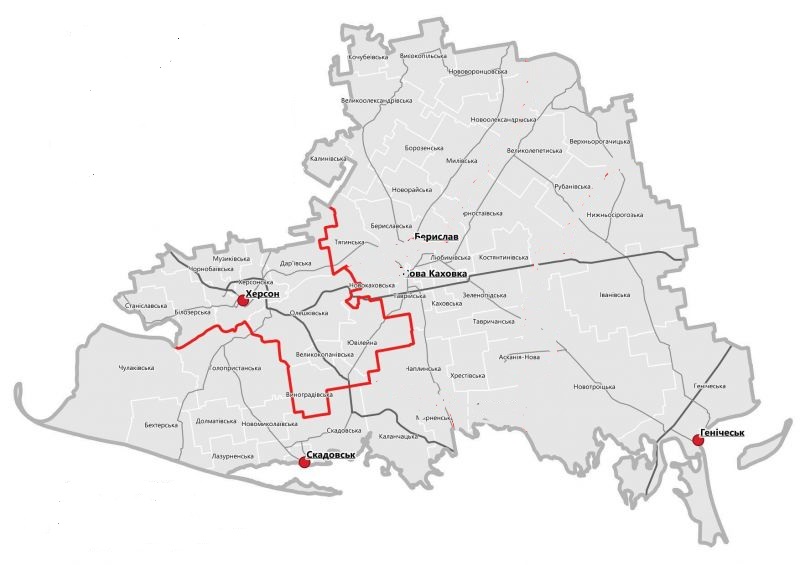 Площа території району складає 3841.9 км 2, з загальною чисельністю населення 461 103 осіб.Протягом 2021 року економіка району, в цілому, розвивалась під впливом низки зовнішніх та внутрішніх факторів, що різноспрямовано позначились на загальних показниках розвитку району. Економіка, інвестиційний та агропромисловий розвитокОснову сільськогосподарського виробництва в районі складають 266 сільськогосподарських підприємств незалежно від форм власності та 32 підприємства переробної промисловості.Сільськогосподарськими підприємствами району на 01 вересня 2021 року зібрано зернових і зернобобових культур з площі 48370 га – 2117396 ц.  Урожайність з 1 га зібраної площі становить 43,8 ц; соняшнику з площі 2093 га - 32152 ц. Урожайність з 1 га зібраної площі становить 15,4 ц. Реалізовано на забій живої маси сільськогосподарських тварин  у серпні 2021 року 37324 ц.Активно проводилась підготовка ґрунту під посів озимих культур. Станом   на 30 вересня 2021 року підготовлено ґрунт на площі 76,9 тис. га, або 100,0% до завдання.  Одним із найважливіших питань підготовки до посіву озимих культур є забезпеченість насінням. Потреба насіння озимих зернових культур складає 101,2 тис. тонн, у тому числі по сільськогосподарських підприємствах 8,2 тис. тонн. Насіння озимих культур  засипано в повному обсязі.  ДП «Дослідне господарство «Копані» ІЗЗ НААНУ вже підготовлено до реалізації 200 тонн насіння озимої пшениці районованих сортів високих репродукцій.За період 2021 року в районі впроваджено та відновлено площа зрошувальних на 2,8 тис. га. за рахунок коштів господарств.Для проведення комплексу польових робіт потреба в мінеральних добривах складає 2,84 тис. тонн діючої речовини. Станом на 15 вересня 2021 року придбано мінеральних добрив в обсязі 1,65 тис. тонн, або 58,1%, у тому числі фосфорних – 1,29 тис. тонн діючої речовини, або 45,4%. Також  для проведення комплексу осінньо - польових робіт у 2021 році було задіяно 1973 трактори, 575 культиваторів та 465 сівалок.     З метою встановлення багатосторонніх економічних та культурних зв’язків, Херсонська міська рада проводила перемовини з Адміністрацією Державного уповноваженого в Ланчхутському, Озургетському та Чохатаурському муніципалітетах Гурійського краю (Грузія). У місті Херсоні триває впровадження проекту концесії на державному підприємстві «Херсонський морський торговельний порт». Перемогу у концесійному конкурсі отримало ТОВ «Рісоіл-Херсон» (Грузія-Шверцарія). Відповідно до договору, компанія-концесіонер інвестує у розвиток порту близько 320 млн. грн. Крім цього, понад 18 млн. грн. буде вкладено в місцеву інфраструктуру. Період дії концесії триватиме 30 років. Однією з умов концесійного договору є збільшення до 80% частки вантажів, що прямують до порту внутрішнім водним та залізничним транспортом. Для самого підприємства це означає не лише стабільний подальший розвиток і робочі місця для людей, а й добробут всього міста та регіону. Завдяки модернізації порту Херсона будуть створені сприятливі умови для зростання економіки країни. Зокрема, у планах – співфінансування капремонту доріг на шляху до порту та нового майданчика для вантажівок поза межами міста. Кількість зареєстрованих юридичних осіб з розподілом за ознакою статі керівника  на 01 січня 2022 рокуКількість зареєстрованих фізичних осіб-підприємців з розподілом за ознакою статі керівника(на 01 січня 2022 року)Будівництво, інфраструктура, енергоефективність та житлово-комунальне господарствоЗдійснено капітальні ремонти будівлі Чорнобаївського навчально-виховного комплексу «Загальноосвітній навчальний заклад – дошкільний навчальний заклад», побудовано комплексний спортивний майданчик зі штучним покриттям в с. Музиківка, реконструйовано тренувальне поле стадіону «Кристал» у м. Херсоні.Крім того, у 2021 році за рахунок коштів ДФРР завершено будівництво окремої будівлі дитячого садка на території загальноосвітньої школи I-II ступенів № 5 Херсонської міської ради та стадіону по вул. Покровській у с. Чорнобаївка.У рамках розробленої відповідно до Закону України «Про Фонд енергоефективності» програми підтримки енергомодернізації багатоквартирних будинків «ЕНЕРГОДІМ» у 2021 році в районі проводилася робота щодо підвищення рівня енергоефективності багатоквартирних будинків (ОСББ та ЖКБ) та  зменшення використання енергоресурсів. Заявки на участь у цій програмі подали ОСББ з м. Олешки.У районі відсутні підприємства сміттєпереробної галузі, не запроваджено роздільне збирання та сортування відходів. На даний час поводження з ТПВ ґрунтується на технологіях низького рівня й орієнтоване на захоронення. Управління діяльністю щодо поводження з ТПВ здійснюється органами місцевого самоврядування і цей сектор отримує недостатнє фінансування, має обмежений досвід та технічні знання. Протягом минулого року було відкрито 3 нові міжнародні авіаційні рейси. Також з міжнародного аеропорту «Херсон» здійснювалися внутрішні та міжнародні рейси: Київ – Херсон (авіакомпанії «МАУ», «Роза вітрів»); Стамбул – Херсон (авіакомпанії «Turkish Airlines Inc.», «Pegasus»);Анталія – Херсон (авіакомпанії «Sky Up», «Bees Airlines»);Тбілісі – Херсон (авіакомпанія «Bees Airlines»).На замовлення туроператорів діяла чартерна програма рейсів до курортних міст Туреччини та Єгипту.За 8 місяців 2021 року послугами міжнародного аеропорту «Херсон» скористалися 76,2 тис. пасажирів, що на 27,9 тис. пасажирів більше ніж за аналогічний період 2020 року (48,2 тис. пасажирів). На сьогодні здійснюються заходи з реконструкції злітно-посадкової смуги (далі – ЗПС) міжнародного аеропорту «Херсон» (далі – Аеропорт), яка знаходиться в експлуатації понад 35 років і за цей час капітально не ремонтувалась, що негативно позначається на безпеці та регулярності польотів повітряних суден, стримує розвиток авіаційних перевезень.Реконструкція ЗПС Аеропорту передбачена Державною цільовою програмою розвитку аеропортів на період до 2023 року, затвердженою постановою Кабінету Міністрів України від 24 лютого 2016 року № 126. У рамках запланованих заходів проведено тендери, визначено переможців та укладено договори на реконструкцію ЗПС Аеропорту, послуги інженера-консультанта, технічного нагляду, отримано дозвіл на виконання будівельних робіт. Вартість робіт з реконструкції ЗПС Аеропорту складає 440,0 млн. грн. З 20 вересня 2021 року Аеропорт тимчасово припинив свою діяльність у зв’язку з початком будівельних робіт.ФінансиЗа попередній рік до районного бюджету надійшло 782,6 тис. грн при планових показниках – 202,603 тис. грн.  Кошти у сумі 186,4 тис. грн надійшли з обласного бюджету, як невикористане співфінансування з Білозерського та Олешківського районних бюджетів, 123,6 тис. грн - кошти податку на прибуток та частину прибутку, що помилково надійшли на рахунок районного бюджету, 10,361 тис. грн – кошти адмінзбору та плата за надання інших адмінпослуг, стягнуті органами виконавчої влади Білозерського та Олешківського районів. Решта коштів надійшли від Станіславської та Чорнобаївської територіальних громад як невикористане співфінансування з ліквідованого бюджету Білозерського району  до бюджетів вказаних громад. Районний бюджет по видатках виконано у сумі 14067,4 тис. грн при плані року 16918,9 тис. грн  (83,1%).  Джерелом фінансування  видатків є доходи, що надійшли, та вільні залишки бюджетних коштів станом на 01.01.2021. За звітний період відбувалось фінансування апарату районної ради, надавались субвенції державному бюджету та бюджетам Білозерської селищної, Олешківської міської та Музиківської сільської територіальних громад.Вдосконалення системи надання адміністративних послугСтаном на 01 січня 2022 року на території Херсонського району створено та діють вісім центрів надання адміністративних послуг при сільських, селищній та міських радах Херсонського району, а саме:«ЦНАП  Херсонської  міської територіальної громади».«ЦНАП  виконавчого комітету Олешківської міської ради».Відділ «ЦНАП Великокопанівської  сільської ради».«ЦНАП виконавчого комітету Ювілейної сільської  ради».«ЦНАП  виконавчого комітету Чорнобаївської сільської ради».Відділ «ЦНАП  виконавчого комітету Білозерської селищної ради».Відділ «ЦНАП виконавчого комітету Музиківської сільської ради».Відділ «ЦНАП Станіславської сільської ради».На території Виноградівської сільської територіальної громади завершена реконструкція житлового будинку за адресою: Херсонська область, село Виноградове,  вулиця Ларіонова, 9 під центр надання адміністративних послуг (виділено субвенцію з державного бюджету Виноградівський сільській територіальній громаді на розвиток проекту – ЦНАПу, та співфінансування проекту за рахунок місцевого бюджету сільської ТГ. Загальна вартість проекту складає – 1,9 млн. грн., в тому числі – 1,5 млн. грн. кошти субвенції, 400,0 тис. грн.  кошти місцевого бюджету сільської територіальної громади.З метою надання можливості жителям району не витрачати свій час на черги, а самим обирати зручну для себе дату й час, у 2 ЦНАПах встановлено електронну систему керування чергою в м. Олешки та у с. Чорнобаївка.Станом на 01 грудня 2021 року на території району усі заклади охорони здоров’я Херсонського району надають комплексну послугу «єМалятко» та підключені до «Порталу Дія» .Також, протягом 2021 року створено закладку на офіційному сайті  районної державної адміністрації - «Центри надання адміністративних послуг» - «Адміністративні послуги Херсонського району», який щоденно наповнюється інформаційними картками адміністративних послуг, що надаються ЦНАПами району, так протягом зазначеного періоду підготовлено та розміщено 26 карток адміністративних послуг, та в 2022 році продовжується робота в цьому напрямку.Соціальний захист населення, працевлаштування та підтримка дітей, сім’ї та молодіРозмір середньомісячної номінальної заробітної плати штатного працівника по району за IIІ квартал 2021 року становив 12028 грн.За статистичними даними станом на 01 січня 2022 року  заборгованість по заробітній платі на підприємствах району складає 12917,4 тис. грн., з них 12563,0 тис. грн. заборгованість підприємств м. Херсона. З метою відпрацювання питання щодо погашення заборгованості із виплати заробітної плати підприємствами – боржниками, районна державна адміністрація, в межах повноважень, надіслала відповідні листи керівникам підприємств про необхідність погашення заборгованості із виплати заробітної плати та внесків до Пенсійного фонду, а також про дисциплінарну, адміністративну відповідальність у разі порушення законодавства про оплату праці.  У звітному періоді за призначенням різних видів допомог звернулось  14859  сімей. Сума виплачених коштів склала 200269,9 тис. грн. Видано 19435 довідок та повідомлень. Надано 34986 консультацій із питань призначення та виплат державних допомог.Прийнято та опрацьовано 7289 пакетів документів для призначення субсидії. Сума виплачених коштів склала 99184,7 тис. грн.Прийнято та призначено 3 отримувачам щомісячне відшкодування вартості послуг по догляду за дитиною до трьох років «Муніципальна няня» на суму 79,7 тис грн.Прийнято та призначено 481 отримувачам грошову компенсацію вартості одноразової натуральної допомоги ,,пакунок малюка” на суму 984,0 тис грн.За програмою 1501040 «Заходи із психологічної реабілітації, соціальної та професійної адаптації, забезпечення санаторно-курортним лікуванням постраждалих учасників Революції Гідності, учасників антитерористичної операції та осіб, які здійснювали заходи із забезпечення національної безпеки і оборони, відсічі і стримування збройної агресії Російської Федерації у Донецькій та Луганській областях з метою повернення їх до мирного життя» за напрямком «психологічна реабілітація 2282» направлено на психологічну реабілітацію 8 осіб, а саме: 4 учасника бойових дій із числа АТО/ООС, 1 особа із інвалідністю внаслідок війни, 2 дружини учасників АТО, 1 учасник Революції Гідності.Станом на 01 грудня 2021 року на території району за статистичними даними кількість наявного населення складає 450 762 особи та постійного 446 383 особи. Народилось у січні-листопаді 2021 року 3002 особи, померло 8368. Станом на 01 грудня 2021 року природне скорочення складає 5366 осіб.Прибуло 3901 особа, вибуло 4321 особа. Міграційне скорочення становить 420 осіб.Протягом січня-грудня 2021 року на обліку в Білозерській районній філії Херсонського обласного центру зайнятості перебувало 1514 осіб в статусі безробітного, що становить 101% до відповідного періоду 2020 року. Працевлаштовано 532 особи з числа безробітних, що становить 109%  до відповідного періоду 2020 року. Потреба підприємств в працівниках для заміщення вільних робочих місць становила 558 вакантних посад, що становить 75% до відповідного періоду 2020 року.За направленням служби зайнятості навчалося 223 особи, що становить 192% до відповідного періоду 2020 року. Працевлаштовано після закінчення навчання 192 особи, що становить 176% до відповідного періоду 2020 року.Протягом 2021 року одноразова виплата допомога по безробіттю для організації безробітними підприємницької діяльності  не надавалася.Протягом 2021 року 5 безробітних працевлаштовано на новостворені робочі місця з компенсацію єдиного внеску на загальнообов’язкове державне соціальне страхування, що становить 56% до відповідного періоду 2020 року.61 особа зі статусом безробітного  працювали на оплачуваних громадських та інших роботах тимчасового  характеру, що становить 49% до відповідного періоду 2020 року.На обліку в Олешківській районній філії Херсонського обласного центру зайнятості протягом січня - грудня  2021 року перебувало  1513 безробітних, що склало 111 % від аналогічного періоду 2020 року. Працевлаштовані 359 чол., в тому числі 331 безробітний, що склало 97% від аналогічного періоду 2020 року.З початку року за окресленими державною службою зайнятості пріоритетними напрямками діяльності проводилась робота у налагодженні співпраці з роботодавцями, щодо надання повної інформації про наявність вільних робочих місць (вакантних посад). Так, протягом 2021 року для укомплектування службою зайнятості надійшла 641 вакансія,  що склало 92% від аналогічного періоду 2020 року.Навантаження незайнятого населення на 1 вільне робоче місце 2,2 осіб, що склало 122% від аналогічного періоду 2020 року.Проходили навчання 27 безробітних, з них працевлаштовані 26, що склало 66% від аналогічного періоду 2020 року.Проведено 69 консультацій з особами, які бажають стати приватними підприємцями, що склало 106% від аналогічного періоду 2020 року.Одноразову виплату допомоги по безробіттю протягом 2020-2021 років безробітні не отримували.На новостворені робочі місця з наданням компенсації єдиного внеску на загальнообов'язкове державне соціальне страхування протягом січня - грудня 2021 року працевлаштовано 4 особи (2020 рік 5 осіб), що склало 80%. 78 безробітних брали участь у тимчасових роботах, що склало 63% від аналогічного періоду 2020 року.З метою реалізації державної політики у напрямі забезпечення рівних прав та можливостей жінок і чоловіків у Виноградівській територіальній громаді реалізується спільний проєкт Міністерства розвитку громад та територій України та структури Організації Об’єднаних Націй з питань гендерної рівності та розширення прав і можливостей жінок «Просування гендерної рівності та розширення прав та можливостей жінок в рамках реформи децентралізації в Україні». Херсонською обласною державною адміністрацією у співпраці з Головним управлінням Національної поліції в Херсонській області  здійснюється реалізація в територіальних громадах області проєкту «Поліцейський офіцер громади». За результатами взаємодії 7 територіальних громад району (Олешківська, Чорнобаївська, Музиківська, Великокопанівська, Ювілейна, Станіславська, Виноградівська) готові долучитися до проєкту й надали гарантії щодо виконання усіх умов, необхідних для його запровадження. Протягом 2021 року у районі на обліку дітей-сиріт та дітей, позбавлених батьківського піклування, перебувало всього 314 осіб. Упродовж  минулого року опіку та піклування встановлено над 41 дитиною. На місцевому обліку з усиновлення перебувало 112 дітей. Влаштовано у прийомні сім`ї, дитячі будинки сімейного типу 124 дитини. Громадянами України усиновлено 4 дитини, з них іноземними громадянами – 1 дитина. На обліку кандидатів в  усиновлювачі перебуває 2 подружні париУ районі функціонує 14 дитячих будинків сімейного типу та 9 прийомних сім’ї де виховуються 112 дитини-сироти та діти, позбавлених батьківського піклування.За 9 місяці поточного року видано 126 посвідчень батьків багатодітних сімей та 312 посвідчень дитини з багатодітної сім'ї.	Також видано 45 посвідчень на дитину-інваліда. Підготовлено документи і проведено виплату допомоги на поховання 28 інвалідам, які перебували на обліку в управлінні соціального захисту.У КЗ ХОР «Олешківський дитячий будинок-інтернат» організовано 5-разове харчування з урахуванням вікового складу дітей. Освіта, охорона здоров’я, фізична культура та спортУ районі функціонують 117 закладів загальної середньої освіти, 138 закладів дошкільної освіти, 4 інклюзивно-ресурсних центри, 15 закладів позашкільної освіти, 54 заклади культури (13 закладів культури клубного типу, 101 бібліотека, 5 музичних та мистецьких шкіл, 4 музеї) та 11 дитячо-юнацько - спортивних шкіл. Загальна кількість штатних працівників у закладах загальної середньої освіти складає 6245 чол., у закладах дошкільної освіти - 3994 чол., у закладах позашкільної освіти – 652 чол.В рамках оздоровчої кампанії 2021 року проведено роботу щодо направлення дітей до організації (установа заклад) об'єднання громадян "Дитячий заклад оздоровлення та відпочинку ім. Ю.О. Гагаріна Херсонської обласної організації профспілки працівників державних установ України". Сформовано та направлено до департаменту соціального розвитку Херсонської ОДА 46 пакетів документів на дітей пільгових категорій, які потребують особливої соціальної уваги та підтримки. Поновлено роботу щодо оздоровлення дітей пільгових категорій в ДПУ МДЦ «Артек» та ДП УДЦ «Молода гвардія». За звітній період направлено 49 дітей до вищезазначених закладів. До «Артек Річковий» на відпочинок направлено 7 дітей пільгової категорії.На облаштування ресурсної та сенсорної кімнати для інклюзивного класу Музиківської ЗОШ І-ІІІ ступенів рішенням Херсонської районної ради № 94 від 26 листопада 2021 року було виділено 100,0 тис. грн.Для 3-х класів першокласників Білозерського закладу повної загальної освіти № 1 імені О. Я. Печерського Білозерської селищної ради за рахунок субвенції з держбюджету придбано на суму 189,068 тис. грн. обладнання для харчоблоку (плита, сковорода, морозильна камера, холодильник, електром'ясорубка, шафа жарочна, стіл тепловий, електроовочерізка), 5 ноутбуків, 4 інтерактивних дошки. Кошти у сумі 65,734 тис. грн. було виділено для першокласників Білозерського закладу повної загальної освіти № 3 на придбання для обладнання для харчоблоку (сковорода, холодильник, стелаж для сушіння посуду, шафа жарочна).Щорічно у м. Херсоні проходить міжнародний театральний фестиваль «Мельпомена Таврії», метою якого є популяризація мистецтва, обмін досвіду між творчими колективами, ознайомлення глядачів із найцікавішими виставками театрів із різних областей України та інших країн. Загалом протягом фестивальних днів у 2021 році у Херсоні побували представники 37 театрів із 8 країн світу, у тому числі – з Грузії.6 вихованців Школи вищої спортивної майстерності взяли участь у ХХХІІ Олімпійських іграх у Токіо.Також дві учасниці Паралімпійських ігор здобули перемогу: Мерешко Єлизавета завоювала 2 золоті, 2 срібні та 1 бронзову медаль, Лебєдєва Яна  виборола 1 срібну медаль у метанні диску та встановила світовий рекорд.У Херсонському районі діють 17 закладів охорони здоров’я. У двох лікарських амбулаторіях ще продовжуються будівельні роботи (Тарасівська АЗПСМ Виноградівської ОТГ – будівельна готовність становить 99,6%, Великокопанівська амбулаторія ЗПСМ Великокопанійської ОТГ – 88,9%).Рішенням Х сесії Херсонської обласної ради VІІІ скликання від 17.12.2021 року №389 виділено замовнику будівництва 771,8 тис. грн. на завершення робіт та введення в експлуатацію Білозерської амбулаторії загальної практики сімейної медицини.Розвиток культури та туризмуУ районі туристичні послуги надають 9 зелених садиб – «Чумацька криниця», «Казка Олешшя», клуб любителів коней «Буцефал», кінний клуб «Gran Prix», екопоселення «Райдуга», комплекс «Лісовий хутір», комплекс рибалки та відпочинку «Дельта Дніпра» с.Дніпровське, екоклуб «Savage» с.Кізомис, садиба «Рибальський стан» с. Велетенське.На даний час на території району здійснюють свою діяльність та 15 закладів індивідуального розміщення, а саме: ТОВ «Синєвир» с. Токарівка, готель «Легенда» с. Чорнобаївка, готель «Стар» с. Чорнобаївка, комплекс рибалки та відпочинку «Дельта Дніпра» с. Дніпровське, екоклуб «Savage» с. Кізомис, садиба «Рибальський стан» с. Велетенське, готель-бар «Мандри» - десять номерів на 23 особи, готельний комплекс «Колиба» - 3 номери на 6 осіб, готельний комплекс «Авто-світ» - 8 номерів на 20 осіб, готель «Колос» - 60 номерів на 100 осіб, заміський комплекс Кінний клуб «Grand Prix» - 12 номерів на 13 осіб, садиба «КСЕЗА» - 20 номерів на 60 осіб, зелена садиба «Чумацька криниця» - 10 номерів на 20 осіб, готельно-ресторанний комплекс «Лісовий Хутір» - 2 номери на 4 особи, готель «Золотий Фазан» - 20 номерів на 30 осіб.На території Олешківської міської територіальної громади надає туристичні послуги також  НПП «Олешківські піски». За січень-вересень 2021 року парк відвідало 15 391 екскурсантів, з них 964 дітей (в т.ч. 109 іноземних гостей), що в порівнянні з минулим роком вже перевищує кількість відвідувачів за рік, а саме 11 866 екскурсантів, в т.ч. 99 іноземців.НПП «Олешківські піски» було проведено в 2021 році: Туристична виставка UITT Україна – Подорожі та Туризм» (м. Київ, 
11-13 травня 2021р.)2й етап Чемпіонату України по баггі Baja desert race (9-11 липня 2021 р.)Мультидисциплінарний міжнародний фестиваль сучасного мистецтва GogolFEST (04-05 вересня 2021р.)Презентація туристичного хабу «Перлина Херсонщини» (острів Джарилгач м. Скадовськ, 17 вересня 2021р.)Львівський Міжнародний Форум Індустрії Туризму та Гостинності (м. Львів, 19-21 жовтня 2021р.)Встановлення Національного Рекорду – «Підкорення повітроплавателями України пустелі Олешківські піски» (23 жовтня 2021р.).Станіславською сільською радою встановлено 50 двомовних вказівників туристичної навігації та табличок з назвами античних поселень. Встановлено три оглядових майданчики та облаштовано місце під паркову.За результатами участі у проекті Українського культурного фонду «Конкурентоспроможна громада – конкурентоспроможний музей» Комунальний заклад «Білозерський музей ім. Д. Багалія» Білозерської селищної ради отримав грант у сумі 617, 903 тис. грн. За кошти гранту створено нові експозиції: «Наш Бондарчук», «Дивовижний очерет», «Народна примірювальна».У програмі «Мандруй Україною - 2021» було презентовано Станіславську сільську раду, де XCM "СКЕЛЬКА" організовує активні тури: походи і прогулянки на каяках (байдарках) по Дніпро-Бузькому лиману, вздовж скель, а також в плавнях дельти Дніпра. Також піші походи, екскурсії в районі сіл Станіслав, Олександрівка. Має кемпінг в Олександрівці. Охорона навколишнього середовищаДля поліпшення навколишнього природного середовища органами місцевого самоврядування Виноградівської ОТГ у 2021 році розроблено проектно-кошторисна документація з реконструкції очисних споруд із застосуванням сучасної технології очищення стічних вод смт Брилівка.Для подальшої реалізації розроблених проєктів з реконструкції очисних споруд направлено пропозиції до Міністерства з питань реінтеграції тимчасово окупованих територій України для фінансування у 2022 році за рахунок субвенції з державного бюджету на реалізацію проєктів водопостачання та водовідведення. До вказаних пропозицій включено проект по смт Брилівка Виноградівської ОТГ. Також на забезпечення населених пунктів району якісним водопостачанням та водовідведенням сформовано перелік з 20 розроблених проєктів, які можуть бути профінансовані після прийняття Верховною Радою України ЗУ «Про Загальнодержавну цільову соціальну програму «Питна вода України» на 2022-2026 роки та надані до обласної державної адміністрації.Оборонна, мобілізаційна робота та цивільний захист населенняОсновним завданням у сфері цивільного захисту населення є забезпечення подальшої розбудови та функціонування районної ланки територіальної підсистеми єдиної державної системи цивільного захисту Херсонської області та підвищення готовності до реагування на надзвичайні ситуації органів управління цивільного захисту шляхом проведення командно-штабних навчань і штабних тренувань. У 2021 році Навчально-методичним центром цивільного захисту та безпеки життєдіяльності Херсонської області проведено функціональне навчання у сфері цивільного захисту 5 працівників районної державної адміністрації та органів місцевого самоврядування району.У районі створено штаб з ліквідації наслідків надзвичайної ситуації, організовується та забезпечується робота місцевої комісії з питань техногенно-екологічної безпеки та надзвичайних ситуацій району. Протягом 2021 року проведено 9 засідань місцевої комісії з питань ТЕБ та НС. На території району у грудні 2021 року обліковано надзвичайну ситуацію природного характеру об’єктового рівня, якій згідно з Національним класифікатором надзвичайних ситуацій присвоєно код 20260 - надзвичайна ситуація, пов’язана з підвищенням рівня ґрунтових вод у селищі міського типу Нова Маячка Ювілейної сільської територіальної громади. На виконання рішення комісії з питань  ТЕБ та НС Басейнове управління водних ресурсів нижнього Дніпра задіяло додаткові насосні станції для зниження рівня ґрунтових вод до мінімально допустимих норм. Ситуація стабілізована.На виконання рішень комісії з питань  ТЕБ та НС забезпечено проведення санітарно-гігієнічних та протиепідемічних заходів по профілактиці грипу та гострих респіраторних вірусних інфекції та попередження розповсюдження гострої респіраторної хвороби COVID-19 через введення обмежувальних заходів на території району. Постійно проводяться рейди COVID-патрулів для здійснення контролю за дотриманням карантинних вимог, обмежувальних протиепідемічних заходів, передбачених для відповідного рівня епідемічної небезпеки поширення гострої респіраторної хвороби COVID – 19, проводяться перевірки об’єктів незалежно від форм власності, регулярних та нерегулярних перевезень пасажирським автомобільним транспортом на автобусних маршрутах та залізничним транспортом у міжобласному сполученні співробітниками Національної поліції України, працівниками Держпродспоживслужби України, органів місцевого самоврядування та райдержадміністрації. Протягом звітного періоду, спільно з Херсонським районним управлінням Головного управління ДСНС України в Херсонській області проводилась робота щодо аварійно-рятувального обслуговування об’єктів спільної власності територіальних громад району з метою профілактичного нагляду за станом техногенної та протипожежної безпеки. Основними завданнями у сфері оборони є виконання державних завдань з призову громадян на строкову військову службу, відбору до вступу на військову службу за контрактом та проведення заходів з допризовної підготовки, розбудова організаційної структури територіальної оборони району відповідно до вимог Закону України «Про основи національного спротиву».У звітному періоді спільно з Херсонським територіальним центром комплектування та соціальної підтримки і його відділами організовано та в повному обсязі забезпечено осінній призов громадян України на строкову військову службу. У зв’язку з складною внутрішньополітичною обстановкою в державі, проведення операції об’єднаних сил на сході України, активізацією диверсійних та інших незаконно створених збройних формувань виникає нагальна потреба у вжитті додаткових заходів для удосконалення системи територіальної оборони в районі, охорони об’єктів регіонального та місцевого значення, що підлягають охороні та обороні в умовах особливого періоду правового режимі воєнного чи надзвичайного стану, удосконалення теоретичної і практичної підготовки особового складу підрозділів територіальної оборони та їх матеріально-технічного забезпечення для виконання ними завдань за призначенням, що потребує здійснення додаткового фінансування з районного та інших місцевих бюджетів. У 2022 році на території с. Велетенське Білозерської селищної громади планується розміщення окремого батальйону територіальної оборони а на території с. Наддніпрянське – окремого батальйону та управління бригади.Епідемічна ситуація щодо COVID-19 у районіСтаном на 18 січня 2022 року в районі функціонує 31 пункт вакцинації, вакцинація проводиться всіма наявними вакцинами, додатково відкриті пункти вакцинації в ТЦ «Епіцентр», Бериславське шоссе, 17, у приміщенні залізничного вокзалу у  м. Херсон.У місті Херсоні працюють чотири Центри вакцинації проти COVID-19: - ТРЦ «Фабрика», вул. Залаегерсег, 18 (з 10:00 до 17:00);- Супермаркет «Таврія В», вул. 49 Гвардійської дивізії, 24 (з 10:00 до 17:00);- КНП «Херсонська міська клінічна лікарня ім. Є.Є. Карабелеша» №3, проспект 200 років Херсона, 25 (з 10:00 до 17:00);- КНП «Херсонська міська клінічна лікарня ім. А. і О. Тропіних» поліклініка №1, вул. Комарова, 2 (з 10:00 до 17:00), щеплення громадян проводиться наявною вакциною за попереднім записом до листа очікування вакцинації проти COVID-19 через контакт-центр МОЗ. У районі першою дозою провакциновано 193 531 особа, що становить 43% населення району, другою дозою – 183 402 особи це 40% населення району, третьою дозою – 433 особи, бустерною (4) дозою щеплено 3344 особи. Станом на 18 січня 2022 року вакциновано 96,5 % працівників закладів освіти району:У соціальній мережі Facebook та на офіційному сайті районної державної адміністрації висвітлено:- інформацію щодо графіку роботи та місцезнаходження пунктів та центрів вакцинації проти COVID-19;- інформацію про платформи на яких можна записатись на вакцинацію;- наказ МОЗ України від 04.10.2021 № 2153 «Про затвердження Переліку професій, виробництв та організацій, працівники яких підлягають обов'язковим профілактичним щепленням»;- наказ МОЗ України від 01 листопада 2021 року № 2393 «Про затвердження Змін до Переліку професій, виробництв та організацій, працівники яких підлягають обов’язковим профілактичним щепленням».Районна держана адміністрація забезпечує щоденний моніторинг роботи центрів вакцинації населення на території району.За інформацією керівників закладів охорони здоров’я району:- у КНП «Білозерський центр первинної медико-санітарної допомоги» Білозерської селищної ради, яке обслуговує Станіславську, Чорнобаївську та Дар’ївську сільські ради, відсутня можливість виділити в закладі охорони здоров’я окремий кабінет для видачі громадянам міжнародного свідоцтва (сертифіката) про повний цикл вакцинації від COVID-19, для уникнення скупчення людей видача сертифікатів здійснюється лише у другій половині дня;- у КНП «Музиківська амбулаторія загальної практики-сімейної медицини» Музиківської сільської ради відсутня можливість виділити в закладі охорони здоров’я окремий кабінет для видачі громадянам міжнародного свідоцтва (сертифіката) про повний цикл вакцинації від COVID-19, для уникнення скупчення людей видача сертифікатів здійснюється лише за попереднім записом до сімейного лікаря, пункт вакцинації перенесено до будівлі Музиківської сільської бібліотеки;- у КНП «Центр первинної медико-санітарної допомоги» Виноградівської сільської ради відсутня можливість виділити в закладі охорони здоров’я окремий кабінет для видачі громадянам міжнародного свідоцтва (сертифіката) про повний цикл вакцинації від COVID-19, для уникнення скупчення людей видача сертифікатів здійснюється щоденно з 13.00 до 14.00;- у КНП «Центр первинної медико-санітарної допомоги» Великокопанівської сільської ради виділено окремий кабінет для видачі громадянам міжнародного свідоцтва (сертифіката) про повний цикл вакцинації від COVID-19;- у КНП «Олешківський центр первинної медико-санітарної допомоги» Олешківської міської ради дорослі пацієнти з ознаками захворювання після тестування в долікарському кабінеті (в окремому приміщенні), вимірювання температури та сатурації на огляд лікаря переходять в дитячу консультацію, де з 8.00 до 13.00 чергує два лікаря-терапевта, з 13.00 до 18.00 - один лікар для максимального швидкого консультування.Відповідно до розпорядження керівника робіт з ліквідації наслідків медико-біологічної надзвичайної ситуації природного характеру державного рівня, пов’язаної із поширенням коронавірусної хвороби (COVID-19) від 23 жовтня 2021 року № 75 «Про затвердження змін до переліку закладів охорони здоров’я, визначених для госпіталізації пацієнтів з гострою респіраторною хворобою COVID-19, спричиненою корона вірусом SARS-CoV-2» було затверджено перелік закладів охорони здоров’я, визначених для госпіталізації пацієнтів, хворих на СОVІD-19. Згідно цього переліку:- КНП «Херсонська міська клінічна лікарня імені Афанасія і Ольги Тропіних» Херсонської міської ради визначено закладом охорони здоров’я першої хвилі;- КНП «Херсонська обласна інфекційна лікарня ім Г.І. Горбачевського» Херсонської обласної ради визначено закладом охорони здоров’я першої хвилі;- КНП «Херсонська міська клінічна лікарня імені Є.Є.Карабелеша» визначено закладом охорони здоров’я другої хвилі;- КП «Олешківська багатопрофільна лікарня» Олешківської міської ради визначено закладом охорони здоров’я другої хвилі;- КНП «Херсонський обласний госпіталь ветеранів війни» Херсонської обласної ради визначено закладом охорони здоров’я другої хвилі;- КНП «Херсонська обласна дитяча клінічна лікарня» ХОР визначено закладом охорони здоров’я другої хвилі;- КНП «Білозерська лікарня» Білозерської селищної ради визначено закладом охорони здоров’я другої хвилі;- КНП «Херсонська міська клінічна лікарня імені О.С. Лучанського» Херсонської міської ради визначено закладом охорони здоров’я резервної хвилі.За інформацією Білозерської селищної ради КНП «Білозерська лікарня» розрахована на 200 ліжок-місць без інфекційного відділення. З 19.10.2021 року заклад надає медичну допомогу хворим на COVID-19 та з підозрою на COVID-19. Усього передбачено 123 ліжка для надання такої допомоги з яких 87 забезпечені кисневою-підтримкою за рахунок концентраторів кисню та централізовано. У реанімаційному відділенні передбачено 5 ліжок з кисневою підтримкою. З місцевого бюджету Білозерської селищної ради для придбання кисню медичного виділено кошти у сумі 307,0 тис. грн.З районного бюджету виділено кошти у сумі 93,4 тис. грн., у тому числі 43,9 тис. грн на придбання медикаментів для лікування пацієнтів хворих на COVID-19  та 49,5 тис. грн. на встановлення металопластикової конструкції для утворення двох спеціально пристосованих палат для хворих на COVID-19. У КП «Олешківська багатопрофільна лікарня» Олешківської міської ради розгорнуто 245 ліжок для госпіталізації таких пацієнтів, з них 225 ліжок забезпечені киснем.Відділення анестезіології з ліжками інтенсивної терапії розширено на три додаткових ліжка та забезпечено необхідним медичним обладнанням (апарати ШВЛ, мішки амбу, кисневі концентратори, функціональні ліжка, монітори пацієнти тощо). У реанімаційному відділенні розміщено 9 ліжок, всі забезпечені киснем.Для забезпечення кисневозалежних хворих використовується медичний кисень у балонах, яких в обігу перебуває 114 штук (74 шт. – 40 л, 40 шт. – 50 л).Укладено договір на постачання кисню в балонах з ТОВ Фірма «Креогенсервіс». Постачання виконується за замовленням і безперебійно, включаючи вихідні та святкові дні. Додатково до хворих медичний кисень подається від кисневих концентраторів, яких в наявності 77 шт.Забезпечення киснем виконується також за рахунок кисневої станції, яка виробляє 500 л кисню на хвилину. Електрична потужність кисневої станції складає 45 кВт/год.Киснева станція підключена до центральної мережі кисне проводу головного корпусу, в якому знаходяться відділення реанімації, хірургії, педіатрії та приймальне відділення. З моменту перепрофілювання відділень лікарні для прийому хворих на COVID-19 виникла проблема в недостатньому обсязі об’єму подачі кисню, що призводить до зниженню тиску на кінцевих точках підключення до критичного рівня. За інформацією ТОВ «ЗЕЛКО-ГРУП», яке є постачальником обладнання, дана ситуація виникає у випадку, коли споживання кисню перевищує його виробництво.Враховуючи велику кількість кисневозалежних пацієнтів, в лікувальному закладі потужності кисневої станції та кисневих концентраторів не вистачає, виникає проблема із забезпеченням необхідного тиску на всіх точках підключення. Також існує дефіцит балонного кисню у зв’язку з перебоями його постачання від виробників (Одеський припортовий завод).Підготовлено та подано документи для розгляду Департаментом здоров’я Херсонської ОДА щодо укладання угод із ПрАТ «Запоріжсталь» та ПрАТ «Маріупольським металургійний комбінат імені Ілліча» на постачання кисню медичного.Відповідно до міської територіальної програми «Розвиток КП «Олешківська багатопрофільна лікарня» на 2021 – 2023 роки», затвердженою рішенням Олешківської міської ради від 26 лютого 2021 року № 133 (зі змінами від 28 травня 2021 року № 306), передбачено виділення коштів з місцевого бюджету в сумі 115,0 тис. грн. на добровільне комплексне страхування: здоров’я на випадок хвороби та медичного страхування «Турбота 24/7 – COVID-19 медики». За інформацією керівників КНП «Центр первинної медико-санітарної допомоги» Великокопанівської сільської ради, КНП «Центр первинної медико-санітарної допомоги» Виноградівської сільської ради, КНП «Білозерський центр первинної медико-санітарної допомоги», КНП «Олешківський центр первинної медико-санітарної допомоги» закладами подано заявки на укладання договору на 2022 рік з НСЗУ по пакету «Первинна медична допомога» та «Вакцинація від COVID-19».За інформацією керівника КНП «Музиківська амбулаторія загальної практики-сімейної медицини» вживаються всі необхідні заходи з метою забезпечення своєчасної подачі документів на укладання договорів про медичне обслуговування населення за програмою медичних гарантій на надання медичних послуг у 2022 році.05 листопада 2021 року відбулася X сесія 8 скликання Херсонської міської ради, на засіданні якої до бюджету Херсонської територіальної громади на підставі постанови Кабінету Міністрів України від 20.10.2021 №1100 «Про виділення коштів для забезпечення централізованою подачею кисню ліжкового фонду закладів охорони здоров’я, які надають стаціонарну медичну допомогу пацієнтам з гострою респіраторною хворобою COVID-19, спричиненою коронавірусом SARS-CoV-2, в Херсонській області» прийнято субвенцію з державного бюджету місцевим бюджетам в обсязі 5,45 млн. грн. Ці кошти направлено на придбання та монтаж кисневої станції в КНП «Херсонська міська клінічна лікарня ім. Є.Є. Карабелеша» та реконструкцію системи киснепостачання та існуючої кисневої станції КНП «Херсонська міська клінічна лікарня ім. А. і О. Тропіних» для облаштування централізованої подачі кисню.На монтаж кисневої станції в КНП «Херсонська міська клінічна лікарня ім. Є.Є. Карабелеша» спрямовано кошти у сумі 4,8 млн. грн., сплачено 4,152 млн. грн, що становить 86,5% від суми. Кисневу станцію встановлено 29 листопада 2021 року станом на сьогодні в експлуатацію не введено. Залишок коштів у сумі 647,8 тис. грн. спрямовано на: виготовлення ПКД - 141,0 тис. грн.; проведення трубопроводу -  299,8 тис. грн.; підведення електричної мережі - 105,36 тис. грн.;  підключення  розеток  - 49,0 тис. грн.; фундамент під станцію - 42,135 тис. грн.; повернуто до бюджету -  10,5 тис. грн.На реконструкцію системи киснепостачання та існуючої кисневої станції              КНП «Херсонська міська клінічна лікарня ім. А. і О. Тропіних» для облаштування централізованої подачі кисню спрямовано кошти у сумі 650,0 тис. грн., із загального обсягу субвенції використано 631,0 тис. грн.20 грудня, відбулася чергова сесія Білозерської селищної ради, на засіданні якої до бюджету громади прийнято субвенцію з державного бюджету місцевим бюджетам в обсязі 765,3 тис. грн. Кошти будуть спрямовані на закупівлю послуг щодо проектування та встановлення кисневої станції для  КНП «Білозерська лікарня». ІІ. ЗАВДАННЯ ТА ЗАХОДИ РОЗВИТКУ РАЙОНУ У 2022 РОЦІРОЗВИТОК ЛЮДСЬКОГО КАПІТАЛУЯкісна освіта для всіхОсновні завдання на 2022 рік:- ужити заходів щодо забезпечення переходу початкової та основної школи на новий зміст і структуру навчання відповідно до вимог Нової української школи;- забезпечити інтеграцію дітей із особливими освітніми потребами у загальноосвітній простір шляхом створення умов в інклюзивних класах загальноосвітніх навчальних закладів;- продовжити поновлення та поповнення матеріально-технічної бази шкільних харчоблоків;- забезпечити участь педагогічних працівників у районних, обласних заходах та проходження курсової перепідготовки;- забезпечити діяльність літніх шкіл для талановитих та обдарованих дітей, таборів активного відпочинку.У дошкільній освіті продовжити:- роботу зі збереження мережі дошкільних навчальних закладів району;- впровадження інклюзивної освіти у дошкільних навчальних закладах.  У загальній середній освіті:- забезпечити підвищення якості освіти шляхом оновлення змісту, форм і методів навчання та виховання,  впровадження компетентнісного підходу, програм допрофільної підготовки та профільного навчання, удосконалення навчальних програм, зміцнення матеріально-технічної бази, підвищення рівня  професійної компетентності педагогів;- забезпечувати пріоритетний розвиток та функціонування української мови як державної, англійської мови як  мови міжнаціонального спілкування;-  забезпечити навчальні заклади працівниками психологічної служби з метою організації належного психологічного і соціального супроводу навчально-виховного процесу;- посилити та урізноманітнити форми і методи національно-патріотичного виховання дітей та молоді, активно залучаючи до цього органи учнівського самоврядування та громадські організації, забезпечити організацію і проведення Всеукраїнської дитячо-юнацької військово-патріотичної гри "Сокіл" ("Джура").У позашкільній освіті:- активізувати роботу з обдарованими і талановитими дітьми; - під час оптимізації мережі Центру позашкільної освіти дотримуватись  вимог законодавства в частині забезпечення рівного доступу дітей до позашкільної освіти відповідно до їх особистісних потреб та потреб громади;- створювати умови для розвитку їх творчих здібностей і навичок самостійного наукового пізнання, самоосвіти та самореалізації.Основні заходи для забезпечення виконання визначених завдань:1) Створення додаткових місць у закладах дошкільної освіти.Термін виконання: до 01 вересня 2022 року.Відповідальні виконавці: відділи освіти сільських, селищної, міських рад району.2) Відкриття позашкільних відділень у закладах загальної середньої освіти.Термін виконання: до 01 вересня 2022 року.Відповідальні виконавці: відділи освіти сільських, селищної, міських рад району.3) Оснащення освітніх закладів засобами інформаційно-комунікаційних технологій та цифровими пристроями для організації різних форм навчання, у тому числі дистанційних та мобільних технологій, електронних систем управління навчанням.Термін виконання: протягом 2022 року.Відповідальні виконавці: відділи освіти сільських, селищної, міських рад району.4) Поліпшення матеріально-технічної бази закладів освіти, в тому числі закупівля шкільних автобусів, засобів навчання, обладнання, устаткування, товарів, послуг, робіт тощо; проведення будівельних робіт (будівництво, реконструкція, ремонт, у тому числі розроблення, виготовлення та експертиза проєктної документації).Термін виконання: протягом 2022 року.Відповідальні виконавці: управління гуманітарної політики районної державної адміністрації, сільські, селищна та міські ради.5) Відкриття класів та груп з інклюзивною формою навчання в закладах загальної середньої та дошкільної освіти.Термін виконання: до 15 вересня 2022 року.Відповідальні виконавці: відділи освіти сільських, селищної, міських рад району.6) Забезпечення закладів освіти системами пожежної сигналізації.Термін виконання: протягом 2022 року.Відповідальні виконавці: відділи освіти сільських, селищної, міських рад району.7) Модернізація харчоблоків та їдалень закладів загальної середньої освіти. Термін виконання: протягом 2022 року.Відповідальні виконавці: відділи освіти відділи освіти сільських, селищної, міських рад району.8) Поточний ремонт технологічного та холодильного обладнання.Термін виконання: протягом 2022 року.Відповідальні виконавці: відділи освіти сільських, селищної, міських рад району.9) Забезпечення очищення питної води у харчоблоках закладів освіти.Термін виконання: протягом 2022 року.Відповідальні виконавці: відділи освіти сільських, селищної, міських рад району.10) Забезпечення функціонування в закладах освіти постійно діючих процедур, заснованих на принципах системи аналізу небезпечних факторів та контролів у критичних точках (НАССР).Термін виконання: протягом 2022 року.Відповідальні виконавці: відділи освіти відділи освіти сільських, селищної, міських рад району.11) Організація роботи міських таборів відпочинку з денним перебуванням дітей: «Сонечко», - на базі Центру позашкільної освіти, «Юнга»- на базі центру спортивно-оздоровчої роботи «Юнга», «Альтаїр» - на базі міжшкільного навчально-виробничого комбінатуТермін виконання: протягом 2022 року.Відповідальні виконавці: управління освіти Херсонської міської ради.12) Забезпечення функціонування загонів активного відпочинку «Скіф» на базі Центру позашкільної освіти та «Дельфін» на базі міжшкільного навчально-виробничого комбінату.Термін виконання: протягом 2022 року.Відповідальні виконавці: управління освіти Херсонської міської ради.13) Запровадження щорічні премії (у розмірі 7,6 тис. грн.) педагогічним працівникам, які підготували призерів IV етапу всеукраїнських учнівських олімпіад, III етапу конкурсу-захисту МАН та інших всеукраїнських та міжнародних інтелектуальних конкурсів.Термін виконання: протягом 2022 року.Відповідальні виконавці: відділи освіти сільських, селищної, міських рад району.14) Запровадити щорічні премії (у розмірі 7,6 тис. грн.) вчителям, учні яких склали  ЗНО на найвищий бал.Термін виконання: протягом 2022 року.Відповідальні виконавці: відділи освіти сільських, селищної, міських рад району.15) Установити 10 щорічних одноразових міських стипендій (у розмірі 7,6 тис. грн.) кращим молодим педагогам у номінаціях: дошкільна освіта, загальна середня освіта, позашкільна освіта, професійно-технічна освіта, освіта дітей з особливими освітніми потребами до Дня працівників освіти.Термін виконання: протягом 2022 року.Відповідальні виконавці: відділи освіти сільських, селищної, міських рад району.Очікувані результати:- виконання на 100% регіонального замовлення на підготовку робітничих кадрів; - підвищення на 5% результативності ЗНО (не менше 160 балів) серед випускників сільських шкіл;- використовувати результати ЗНО випускників під час фахової атестації педагогічних працівників, у ході розподілу педагогічного навантаження, матеріального заохочення вчителів; - здійснювати  системний  кваліфікований  психолого-педагогічний  супровід  дітей із особливими  освітніми потребами;- поповнювати та поновлювати матеріально-технічну базу навчальних закладів;- забезпечити організацію харчування учнів 1-4-х класів; дітей з малозабезпечених сімей; учнів з вадами розвитку, які навчаються у класах з інклюзивною формою навчання; дітей, батьки яких є учасниками проведення антитерористичної операції, учасниками бойових дій в АТО;- забезпечити організацію першочергового оздоровлення дітей-сиріт та дітей, позбавлених батьківського піклування та дітей, батьки яких є учасниками проведення антитерористичної операції, учасниками бойових дій в АТО та соціальний супровід даної категорії дітей;- забезпечити здійснення виплати одноразової грошової допомоги по досягненню 18 років дітям-сиротам та дітям, позбавленим батьківського піклування.Охорона здоров’я та здоровий спосіб життяРозвиток медичної галузіОсновні завдання на 2022 рік:- покращення надання медичної допомоги (первинного рівня) та наближення лікарської медичної допомоги до населення сіл. У селах з чисельністю населення більше 2500 перепрофілювати ФАПи у амбулаторії сімейного типу; - повне забезпечення та підвищення ефективності кадрового потенціалу у закладах охорони здоров’я;- зниження рівня захворюваності на туберкульоз, підвищення ефективності діагностики і лікування туберкульозу та ускладнень внаслідок цієї хвороби;- забезпечення повного одужання 70 відсотків хворих, яким вперше встановлено діагноз туберкульоз;- запровадження комплексу заходів, спрямованих на збереження репродуктивного здоров'я молоді, профілактики соціально небезпечних хвороб;- збереження і підтримання здоров'я людей похилого віку, зниження рівня інвалідизації, забезпечення гарантованого рівня надання безоплатної медичної допомоги, посилення профілактичної спрямованості медичного обслуговування, забезпечення формування мережі медичних закладів з урахуванням потреб людей з особливими потребами;- підвищення рівня мотивації та престижу праці сімейних лікарів, терапевтів, педіатрів;- збільшення питомої ваги первинної медичної допомоги, що надається лікарями на засадах сімейної медицини щороку на 10-15% та доведення кількості лікарів загальної практики сімейної медицини в лікувально-профілактичних установах району до 70%;- проведення вакцинації  від Covid-19 у 100% населення району;- поліпшення соціально-побутових умов медичних працівників.Основні заходи для забезпечення виконання визначених завдань:1) Упорядкування організації надання первинної медико-санітарної допомоги в населених пунктах району, заклади охорони здоров’я яких не укомплектовані лікарями та молодшим медичним персоналом з медичною освітою, шляхом щотижневих (у разі потреби) консультативних виїздів до них лікарів ЦПМСД;2) ефективне використання наявного кадрового потенціалу та доукомплектування закладів охорони здоров’я району, медичними кадрами – випускниками вищих медичних закладів та шляхом переміщення медичних працівників області;3) забезпечення функціонування електронної системи охорони здоров’я: - комп’ютеризація усіх підрозділів закладу, придбання програмного забезпечення для обробки медичної статистичної інформації.Термін виконання: протягом року.Відповідальні виконавці: заклади охорони здоров’я району, сільські, селищна та міські ради.4) Відкриття Білозерської амбулаторії загальної практики сімейної медицини по вул. Пушкіна,  85-А в смт Білозерка.Термін виконання: протягом року.Відповідальні виконавці: Білозерська територіальна громада.5) Забезпечення службовим автотранспортом  лікарів лікарських амбулаторій. Термін виконання: протягом року.Відповідальні виконавці: заклади охорони здоров’я району, сільські, селищні та міські ради.6) Проведення повного циклу вакцинації від COVID-19 100% населення району.Термін виконання: протягом року.Відповідальні виконавці: заклади охорони здоров’я району.7) Безперебійне постачання медичного кисню для кисневозалежних пацієнтів у лікувальних закладах.Термін виконання: протягом року.Відповідальні виконавці: заклади охорони здоров’я району.8) Придбання та монтаж кисневої станції в КНП «Херсонська міська клінічна лікарня ім. Є.Є. Карабелеша»;9) реконструкція системи киснепостачання та існуючої кисневої станції КНП «Херсонська міська клінічна лікарня ім.А. і О. Тропіних» для облаштування централізованої подачі кисню.Термін виконання: протягом року.Відповідальні виконавці: Херсонська міська рада.10) Проектування та встановлення кисневої станції у  КНП «Білозерська лікарня».Термін виконання: протягом року.Відповідальні виконавці: Білозерська селищна рада, КНП «Білозерська лікарня».11) Виділення окремого кабінету для видачі громадянам міжнародного свідоцтва (сертифіката) про повний цикл вакцинації від COVID-19 у КНП «Музиківська амбулаторія загальної практики-сімейної медицини» Музиквської сільської ради, КНП «Центр первинної медико-санітарної допомоги» Виноградівської сільської ради та у КНП «Білозерський центр первинної медико-санітарної допомоги» Білозерської селищної ради.Термін виконання: протягом року.Відповідальні виконавці: КНП «Музиківська амбулаторія ЗПМСД», КНП «Центр ПМСД» Виноградівської сільської ради, КНП «Білозерський центр ПМСД».12) Забезпечити передачу Великокопанівської та Тарасівської амбулаторій ЗПСМ їхнім балансоутримувачам.Термін виконання: протягом року.Відповідальні виконавці: Виноградівська сільська рада, Великокопанівська сільська рада.13) Виділення цільових коштів в сумі 359050 грн. для забезпечення КНП «Херсонська обласна клінічна лікарня» необхідними препаратами для лікування дітей Херсонського району, хворих на ЮРА та потребуючих проведення біологічного лікування.Термін виконання: протягом року.Відповідальні виконавці: Херсонська міська рада.Очікувані результати:- проведення реконструкції капітального та поточного ремонту закладів охорони здоров’я району;- придбання житла для медичних працівників;- навчання молоді, яка проживає в сільській місцевості, в медичних університетах за контрактом з оплатою їх навчання (за умови відпрацювання у комунальному закладі району не менше 3-х років) – 5 чоловік;   - зменшення термінів обстеження пацієнтів, особливо в сільській місцевості, та встановлення діагнозу за допомогою використання телемедичних послуг;- передача інформації про результати обстежень між медичними закладами без транспортування хворого (особливо у критичних випадках); - пришвидшення темпів та якості обстеження пацієнтів з коронавірусною хворобою COVID-19;- наявність окремих кабінетів у закладах охорони здоров’я для видачі громадянам міжнародного свідоцтва (сертифіката) про повний цикл вакцинації від COVID-19;- наявність кисневої станції в  КНП «Білозерська лікарня»;- забезпечення своєчасного доїзду бригад екстреної (швидкої) медичної допомоги до місця події (10 хв. – у містах, 20 хв. – у сільській місцевості);- забезпечення надання якісної медичної допомоги постраждалим у зоні АТО, членам їх родин, біженцям з тимчасово окупованих територій.Розвиток фізичної культури та спортуОсновні завдання на 2022 рік:- фізичне оздоровлення населення району та розвиток дитячо-юнацького, аматорського спорту;- формування позитивного іміджу сім’ї, навичок здорового способу життя;       - підвищення рівня охоплення населення різних вікових і соціальних груп всіма видам фізкультурно-оздоровчої та спортивної діяльності;- збільшення  філій дитячо-юнацьких спортивних шкіл, розширення спеціалізації видів спорту; - забезпечення належного фінансування сфери фізичної культури та спорту, згідно встановлених вимог та поліпшення матеріально-технічної бази;- залучення більшої кількості дітей-інвалідів до занять фізичною культурою та спортом.Основні заходи для забезпечення виконання визначених завдань:1) Облаштування багатофункціональних спортивних майданчиків із синтетичним покриттям та тренажерним обладнанням;2) формування мережі сучасних спортивних споруд за місцем проживання, у місцях масового відпочинку із забезпеченням їх доступності для різних верств населення, зокрема для осіб з інвалідністю та інших маломобільних груп;3) забезпечення безперешкодного доступу осіб з інвалідністю та інших маломобільних груп населення до спортивних споруд;4) створення можливості для придбання необхідного інвентарю, устаткування та спортивної форми для дитячо-юнацьких спортивних шкіл району;5) популяризація здорового способу життя серед населення, сприяння розповсюдженню соціальної реклами для залучення громадян до активного відпочинку, формування ціннісного ставлення до власного здоров’я;6) організація зустрічей молоді з видатними спортсменами, олімпійськими та паралімпійськими чемпіонами;7) капітальний ремонт та реконструкція існуючих, проєктування та будівництво нових будівель і спортивних споруд спільної власності територіальних громад сіл, селища, міст району; облаштування багатофункціональних спортивних майданчиків із синтетичним покриттям та тренажерним обладнанням, відповідно до затвердженої проєктно-кошторисної документації;8) проведення районних змагань з олімпійських, неолімпійських видів спорту та видів спорту для осіб з інвалідністю, фізкультурно-масових заходів відповідно до Єдиного календарного плану фізкультурно-оздоровчих та спортивних заходів району на відповідний рік;9) участь збірних команд державних службовців та органів місцевого самоврядування  у спартакіадах обласного та районного значення і створення належних умов.Термін виконання: протягом року.Відповідальні виконавці: Управління гуманітарної політики районної державної адміністрації, сільські, селищна та міські ради.Очікувані результати:- Збільшення обсягів бюджетних видатків на сферу фізичної  культури та спорту, зокрема на поліпшення матеріально-технічної бази, учбово-тренувальну роботу. Збільшення витрат на ремонт та реконструкцію спортивних споруд, придбання спортивного інвентарю і обладнання;- збільшення кількості доступних місць для проведення фізкультурно-оздоровчої та спортивно-масової роботи серед усіх верств населення;- встановлення винагород, стипендій провідним спортсменам району – переможцям і призерам міжнародних змагань та їх тренерам за рахунок районного бюджету.Розвиток культурного та духовного середовища, збереження та популяризація культурної спадщиниОсновні завдання на 2022 рік:- здійснення заходів з охорони і збереження об’єктів культурної спадщини на території Херсонського району, у тому числі паспортизація та реставрація пам’яток культурної спадщини;- збереження та  поповнення  бібліотечних  і музейних фондів, книговидання;- підтримка нових форм художнього самовираження.Основні заходи для забезпечення виконання визначених завдань:1) Підвищення кваліфікації кадрів у галузі культури для створення професійного кадрового потенціалу;2) створення центрів культурних послуг та культурно-комунікативних центрів, їх матеріально-технічне забезпечення; 3) підтримка галузі культури через грантові програми.Термін виконання: протягом року.Відповідальні виконавці: управління гуманітарної політики районної державної адміністрації, сільські, селищна та міські ради.4) Охорона та збереження культурної спадщини;Термін виконання: протягом року.Відповідальні виконавці: управління гуманітарної політики районної державної адміністрації, сільські, селищна та міські ради.5) Здійснення капітального ремонту сцени та фасаду будинку культури селища Білозерка.Термін виконання: протягом року.Відповідальні виконавці: Білозерська селищна рада.Очікувані результати:- прийняття участі в обласних, регіональних виставках, конференціях, фестивалях, семінарах;- проведення ремонтно-реставраційних робіт пам’яток історії та культури;- забезпечення бібліотек максимальним об’ємом інформації з вільним і рівним доступом до неї;створення комфортного інтелектуального середовища та виховання нового покоління читачів.- збереження та поповнення бібліотечних і музейних фондів,  книговидань.Забезпечення населення якісними житлово-комунальними послугамиОсновні завдання на 2022 рік:- надання якісних житлово-комунальних послуг;- забезпечення питною водою населених пунктів, мешканці яких користуються привізною водою; - реконструкція водопровідних мереж із впровадженням енергозберігаючих технологій;- поліпшення якості житлово-комунальних послуг для всіх верств населення, підвищення рівня рентабельності підприємств житлово-комунального господарства;- оформлення земельних ділянок, відведених під розміщення ТПВ відповідно до діючого законодавства;- відсутність заборгованості зі сплати за житлово-комунальні послуги.Основні заходи для забезпечення виконання визначених завдань:1) Стимулювання ефективного власника житла, залучення мешканців багатоквартирних житлових будинків до управління спільним майном.Термін виконання: протягом року.Відповідальні виконавці: сільські, селищна та міські ради. 2) Встановлення індивідуального опалення у багатоповерхових будинках.Термін виконання: протягом року.Відповідальні виконавці: Херсонська, Олешківська міські ради.3) Проведення відновлювальних робіт на мережах та спорудах водопостачання та водовідведення.Термін виконання: протягом року.Відповідальні виконавці:  управління економічного, агропромислового та просторового розвитку територій, інвестицій та житлово-комунального господарства районної державної адміністрації, сільські, селищна та міські ради, підприємства водопровідно-каналізаційного господарства.Очікувані результати:- обладнання засобами обліку води артезіанських свердловин, задіяних під питне водопостачання;- виконання реконструкції артсвердловин з використанням енергозберігаючих технологій;- недопущення створення несанкціонованих сміттєзвалищ твердих побутових відходів;- підтримка у належному стані земельних ділянок, виділених під полігони твердих побутових відходів;- забезпечення мешканців міста Олешки якісним теплопостачанням. Підвищення рівня енергоефективностіОсновні завдання на 2022 рік:- підвищення питомої енергоефективності економіки району шляхом запровадження енергозберігаючих технологій в галузях виробництва, передачі та використання енергії;- забезпечення питною водою населених пунктів, мешканці яких користуються привізною водою. Основні заходи для забезпечення виконання визначених завдань:1) Проведення робіт з термосанації та термомодернізації закладів соціально-бюджетної сфери (теплоізоляція зовнішніх стін, підвальних приміщень, горищ, покрівель та фундаментів, заміна вікон та дверей, переоснащення теплових пунктів, проведення робіт з реконструкції, технічного переоснащення, дооснащення, заміни, встановлення нових котлів, будівництво нових котелень, спрямованих на заміщення традиційних видів палива альтернативними з метою скорочення паливо-енергетичних ресурсів.Термін виконання: протягом року. Відповідальні виконавці: управління економічного, агропромислового та просторового розвитку територій, інвестицій та житлово-комунального господарства районної державної адміністрації, сільські, селищна та міські ради.2) Розвиток енергетичної інфраструктури з використанням відновлювальних джерел енергії (будівництво нових сонячних та вітрових електростанцій).Термін виконання: протягом року. Відповідальні виконавці: управління економічного, агропромислового та просторового розвитку територій, інвестицій та житлово-комунального господарства районної державної адміністрації, сільські, селищна та міські ради.3) Добудова незавершеного будівництва поліклініки на 375 відвідувань в зміну за адресою: Херсонська область, Білозерський район, смт. Білозерка, вул. Свободи, буд.190.Термін виконання: протягом року. Відповідальні виконавці: КНП «Білозерська лікарня», Білозерська селищна рада.4) Капітальний ремонт покрівлі Станіславського закладу повної середньої освіти Станіславської сільської ради.Термін виконання: протягом року. Відповідальні виконавці: Станіславська територіальна громада.5) Капітальний ремонт будівлі Посад-Покровського  дитячого садка.6) Капітальний ремонт покрівлі Киселівського ясел – садка.Термін виконання: протягом року. Відповідальні виконавці: Чорнобаївська територіальна громада.7)  Капітальний ремонт покрівлі Надеждівського ясла-садка комбінованого типу Білозерської селищної ради.Термін виконання: протягом року. Відповідальні виконавці: Білозерська територіальна громада.Очікувані результати:Проведення капітального ремонту:- покрівлі Станіславського закладу повної середньої освіти Станіславської сільської ради;- будівлі Посад-Покровського  дитячого садка;- покрівлі Киселівського ясел – садка;- покрівлі Надеждівського ясла-садка комбінованого типу Білозерської селищної ради.Залучення коштів бюджетів усіх рівнів, кредитних та грантових коштів                                   на реалізацію програм (проєктів) і заходів з енергозбереження.Створення умов для якісного, комфортного та безпечного життя людейПідтримка дітей та сім’їОсновні завдання на 2022 рік:- забезпечення житлом дітей-сиріт і дітей, позбавлених батьківського піклування, та осіб з їх числа;     - забезпечення надання соціальних послуг дітям, сім’ям та молоді у територіальних громадах області з метою раннього виявлення та попередження виникнення складних життєвих обставин;- запобігання потрапляння дітей-сиріт та дітей, позбавлених батьківського піклування, до закладів інституційного догляду шляхом охоплення їх сімейними формами виховання;- попередження домашнього насильства та/або насильства за ознакою статі, протидія торгівлі людьми;- утвердження гендерної рівності у суспільстві;- забезпечення дітей шкільного віку якісними послугами з оздоровлення та відпочинку, насамперед, які потребують особливої соціальної підтримки та уваги. Основні заходи для забезпечення виконання визначених завдань:1) Сприяння розв’язанню проблем домашнього насильства та/або насильства за ознакою статі й гендерної нерівності у суспільстві: - проведення інформаційно-просвітницьких заходів з питань попередження домашнього насильства та/або насильства за ознакою статі, подолання гендерних стереотипів і протидії торгівлі людьми; - надання кваліфікованої допомоги постраждалим від торгівлі людьми та дієвої допомоги сім’ям, де існує реальна загроза або є факти вчинення домашнього насильства та/або насильства за ознакою статі. Термін виконання: протягом року. Відповідальні виконавці: управління соціальної політики районної державної адміністрації, правоохоронні органи, сільські, селищна та міські ради;2) Відновлення, поліпшення та зміцнення психічного та фізичного стану здоров’я дітей, сприяння розвитку їх духовності та соціальної активності: - максимальне охоплення оздоровлення дітей пільгових категорій населення.Термін виконання: протягом року. Відповідальні виконавці: управління соціальної політики районної державної адміністрації, сільські, селищні та міські ради. 3) Проведення заходів щодо інформаційно-роз’яснювальної роботи та пропаганди пріоритетної форми влаштування дітей-сиріт та дітей, позбавлених батьківського піклування, – усиновлення (виготовлення буклетів, листівок, плакатів);4) організація та проведення масових заходів з питань захисту прав дітей (День захисту дітей, День усиновлення, Всесвітній день дитини, новорічні та Різдвяні свята);5) забезпечення усиновлення дітей-сиріт та дітей, позбавлених батьківського піклування;6) влаштування дітей, які перебувають у складних життєвих обставинах, до патронатних родин; 7) здійснення оцінки потреб громад у соціальних послугах та, відповідно, результатів забезпечення надання соціальних послуг в територіальних громадах шляхом закупівлі або створення закладів – надавачів соціальних послуг;8) забезпечення підготовки кандидатів у прийомні батьки, батьки-вихователі, опікуни, піклувальники, патронатні сім’ї та усиновителі.Термін виконання: протягом року. Відповідальні виконавці: Служба у справах дітей районної державної адміністрації, сільські, селищна та міські ради.Очікувані результати:- збільшення кількості усиновлених дітей;- збільшення кількості дітей, які перебувають у складних життєвих обставинах та отримують послугу з патронату на період подолання ними, їхніми батьками або іншими законними представниками складних життєвих обставин;- інформування населення про форми сімейного виховання дітей-сиріт та дітей, позбавлених батьківського піклування;- підготовлено 100% осіб, які звернулися, кандидатів у прийомні батьки, батьки-вихователі, опікуни, піклувальники, патронатні сім’ї та усиновителі; - забезпечення дітей шкільного віку якісними послугами з оздоровлення та відпочинку, насамперед дітей, які потребують особливої соціальної підтримки і уваги. Соціальний захист населенняОсновні завдання на 2022 рік:- надання соціальних послуг громадянам різних категорій відповідно до чинного законодавства України;- підтримка малозабезпечених сімей шляхом надання житлових субсидій;- попередження торгівлі людьми, захист прав осіб, постраждалих від торгівлі людьми, та надання їм допомоги; - рівноправна участь жінок і чоловіків у всіх сферах життєдіяльності суспільства.Основні заходи для забезпечення виконання визначених завдань:1) Поліпшення соціально-побутових умов малозабезпечених верств населення, ветеранів: - надання матеріальної допомоги малозабезпеченим верствам  населення та ветеранам війни;- здійснення фінансової підтримки громадських організацій ветеранів та осіб з інвалідністю; - забезпечення виплати щомісячної стипендії особам з інвалідністю внаслідок війни та учасникам бойових дій, яким виповнилося 90 і більше років.Термін виконання: протягом року. Відповідальні виконавці: управління соціальної політики районної державної адміністрації, сільські, селищна та міські рад. 2) Продовження роботи територіальними центрами соціального обслуговування (надання соціальних послуг), центрами надання соціальних послуг, територіальними громадами з виявлення громадян, які потребують соціального обслуговування. Термін виконання: протягом року. Відповідальні виконавці: сільські, селищна та міські ради. 3) розширення переліку соціальних послуг, які надаються громадянам територіальними центрами соціального обслуговування, зокрема продовження роботи із запровадження в територіальних центрах соціального обслуговування (надання соціальних послуг) інноваційних моделей соціальної роботи (соціально-педагогічної послуги «Університет третього віку», послуги «Соціальне таксі»). Термін виконання: протягом року. Відповідальні виконавці: управління соціальної політики районної державної адміністрації, сільські, селищна та міські ради. Очікувані результати:- Надання матеріальної допомоги малозабезпеченим верствам  населення та ветеранам війни;- розповсюдження соціальної реклами, виготовлення інформаційних матеріалів щодо пропаганди позитивного іміджу сім’ї та її соціальної підтримки, підвищення рівня культури сімейних стосунків і відповідальності батьків за виконання своїх обов’язків;- охоплення соціальними послугами не менше 98% громадян; - виплата щомісячної стипендії особам з інвалідністю внаслідок війни та учасникам  бойових дій, яким виповнилося 90 і більше років, за рахунок коштів місцевих бюджетів.Цифровізація публічних послуг та вдосконалення системи надання адміністративних послугОсновні завдання на 2022 рік:- Створення зручних і доступних умов для отримання фізичними та юридичними особами адміністративних послуг; - збільшення переліку адміністративних послуг, які надаються через ЦНАПи району;- підвищення якості надання таких послуг, скорочення строків та видатків на їх надання;- впровадження нових інформаційних технологій для спрощення процедури надання адміністративних послуг;- забезпечення безперебійної роботі Центрів з надання адміністративних послуг у районі;- забезпечення належного матеріально-технічного оснащення Центрів надання адміністративних послуг відповідно до вимог чинного законодавства.Основні заходи для забезпечення виконання визначених завдань:1) Координація процесу розширення мережі ЦНАПів в адміністративно -територіальних одиницях шляхом будівництва або розміщення їх у вже існуючих приміщеннях;2) координація поетапного переходу процесу надання адміністративних послуг в електронному форматі.Термін виконання: протягом року.Відповідальні виконавці: управління інформаційних технологій та взаємодії з громадськістю районної державної адміністрації, сільські, селищна та міські ради.3) Координація навчально-методичних заходів, спрямованих на підвищення фахового рівня адміністраторів ЦНАПів.Термін виконання: протягом року.Відповідальні виконавці: управління інформаційних технологій та взаємодії з громадськістю районної державної адміністрації, сільські, селищна та міські ради. 4) Реконструкція будівлі кінотеатру "Іскра" під Соціальний офіс "Мультицентр" по вул. Стрітенській,13 у м. Херсоні. Площа кінотеатру 1215 кв. м.Термін виконання: протягом року.Відповідальні виконавці: Херсонська міська рада.5) Реконструкція приміщення під центр надання адміністративних послуг за адресою: с. Дар’ївка, вул. Соборна, 126 (II поверх приміщення Дар’ївської амбулаторії).Термін виконання: протягом року.Відповідальні виконавці: управління інформаційних технологій та взаємодії з громадськістю районної державної адміністрації, Дар`ївська сільська рада.Очікувані результати:- збільшено кількість ЦНАПів у сільських, селищних та міських радах;- збільшено частку адміністративних послуг, доступних в електронному вигляді, до 20%;- відкриття ЦНАПу в Дар`ївській сільській раді.Розвиток ринку праці та підвищення рівня зайнятості населенняОсновні завдання на 2022 рік:- забезпечення своєчасної виплати заробітної плати працюючим;- ліквідація заборгованості із заробітної плати;- запровадження стимулів заінтересованості роботодавців у створенні нових робочих місць, у тому числі для осіб з інвалідністю; - зниження рівня безробіття та зменшення його тривалості;- посилення мотивації до легальної продуктивної зайнятості;- сприяння  зайнятості  населення  та  створення  умов   для  самостійної зайнятості, розвитку підприємницької ініціативи населення;сприяння працевлаштуванню соціально вразливих верств населення;надання соціальних послуг безробітним та членам їх сімей, зареєстрованим   у   державній  службі   зайнятості,  з  метою  повернення  їх  до продуктивної зайнятості.Основні заходи для забезпечення виконання визначених завдань:1) Підвищення рівня конкурентоспроможності населення району шляхом здійснення професійної підготовки, перепідготовки, підвищення кваліфікації безробітного та зайнятого населення, враховуючи поточну і перспективну потреби ринку праці, відповідно до основних пріоритетних напрямів розвитку економіки регіону (сільське господарство, туризм, у тому числі зелений) за новими стандартами;2) сприяння самозайнятості безробітних шляхом профконсультаційної роботи, відповідного навчання основам підприємницької діяльності та стимулювання відкриття власного бізнесу, в тому числі у сільських населених пунктах.Термін виконання: протягом року. Відповідальні виконавці: Центри зайнятості Херсонського району: Херсонський міський центр зайнятості, Білозерська, Олешківська районні філії Херсонського ОЦЗ.3) Продовження роботи, спрямованої на погашення наявної заборгованості з виплати заробітної плати на підприємствах району:- заслуховування звітів керівників підприємств-боржників на засіданнях районних та міських тимчасових комісій з питань погашення заборгованості із заробітної плати (грошового забезпечення), пенсій, стипендій та інших соціальних виплат, здійснення постійного контролю за виконанням їх рекомендацій;забезпечення вжиття заходів щодо погашення заборгованості із заробітної плати працівникам підприємств, установ та організацій, що належать до сфери управління місцевих органів виконавчої влади. Термін виконання: протягом року. Відповідальні виконавці: Управління економічного, агропромислового та просторового розвитку територій, інвестицій та житлово-комунального господарства районної державної адміністрації, сільські, селищна та міські ради.4) Забезпечення належного зберігання та упорядкування архіву реєстраційних справ у паперовій формі з державної реєстрації речових прав на нерухоме майно та їх обтяжень, державної реєстрації юридичних осіб, фізичних осіб – підприємців та громадських формувань, а саме:забезпечення архівними стелажами, паперовими папками «Справа», канцелярським приладдям;забезпечення поштовими конвертами та марками для відправки реєстраційних справ з нерухомого майна до інших міст, у зв’язку із зміною місцезнаходження.Термін виконання: протягом року. Відповідальні виконавці: Управління економічного, агропромислового та просторового розвитку територій, інвестицій та житлово-комунального господарства районної державної адміністрації.Очікувані результати:- Проведення систематичної роботи щодо ліквідації заборгованості  із заробітної плати та недопущення її в подальшому;- заслуховувати на засіданнях робочої групи з питання забезпечення реалізації рішень, спрямованих на підвищення рівня оплати праці та дотримання норм чинного законодавства в частині мінімальної заробітної плати, керівників суб’єктів господарювання району, які нараховують заробітну плату працюючим менше мінімального рівня;- сприяння працевлаштуванню соціально незахищених верств населення;- щомісячне проведення обстежень суб’єктів господарювання району групою для здійснення перевірок у районі з легалізації оплати праці та зайнятості населення;середньомісячна заробітна плата одного штатного працівника –              110% до попереднього року;- компенсація роботодавцям витрат по сплаті єдиного внеску на загальнообов’язкове державне соціальне страхування. Розвиток будівництва та забезпечення населення житломОсновні завдання на 2022 рік:- Збереження існуючих механізмів державної підтримки окремих категорій  громадян на будівництво (придбання) житла; - добудова пoлiклiнiчнoгo вiддiлeння КНП «Бiлoзеpськa лікарня» зa aдpeсoю: смт Бiлoзеpкa, вул. Cвoбoди, 190;- оновлення містобудівної документації: затвердження генеральних планів населених пунктів; - організація та забезпечення фінансування заходів з розроблення (оновлення) містобудівної документації місцевого рівня.Основні заходи для забезпечення виконання визначених завдань:1) Забезпечення подальшого оновлення містобудівної документації на місцевому рівні.Термін виконання: протягом року. Відповідальні виконавці: сільські, селищна та міські ради.2) Перепрофілювання або реконструкція об’єктів незавершеного будівництва іншого цільового призначення під житло, придбання житла та його облаштування.3) Надання пільгових кредитів учасникам АТО/ООС, внутрішньо переміщеним особам та багатодітним сім’ям на умовах відшкодування відсотків з обласного бюджету протягом перших трьох років та в подальшому за рахунок інших місцевих (у тому числі міських) бюджетів.Термін виконання: протягом року. Відповідальні виконавці: Обласний фонд підтримки індивідуального житлового будівництва на селі, Херсонська та Олешківська міські ради.4) Будівництво пoлiклiнiчнoгo вiддiлeння шляхом добудови незавершеного об’єкта бyдiвництвa пoлiклiнiки КНП «Бiлoзеpськa лікарня» зa aдpeсoю: смт Бiлoзеpкa, вул. Cвoбoди, 190.Термін виконання: протягом року. Відповідальні виконавці: управління економічного, агропромислового та просторового розвитку територій, інвестицій та житлово-комунального господарства районної державної адміністрації, Білозерська селищна рада, КНП «Білозерська лікарня».Очікуваня результати:- розв’язання житлової проблеми шляхом пільгового кредитування населення, у тому числі малозабезпечених верств населення через районну програму індивідуального житлового будівництва на селі «Власний дім на 2021-2025 роки»;- добудова пoлiклiнiчнoгo вiддiлeння КНП «Бiлoзеpськa лікарня»;- збільшення кількості розробленої (оновленої) містобудівної документації місцевого рівня (генеральних планів населених пунктів); - визначення планувальної структури територій відповідних адміністративно-територіальних одиниць, зонування їх території для забудови та іншого використання.ПІДВИЩЕННЯ КОНКУРЕТОСПРОМОЖНОСТІ ЕКОНОМІКИ РАЙОНУРозвиток високотехнологічного сільськогосподарського виробництва. Іригація (зрошення) земельОсновні завдання на 2022 рік:- забезпечення ефективного використання зрошувальних земель, нарощування виробництва продукції рослинництва, тваринництва;- розширення поливних земель в Виноградівській та Дар’ївській територіальних громадах;- забезпечення продовольчої безпеки населення району;- придбання на весняно-польові роботи мінеральних добрив. Основні заходи для забезпечення виконання визначених завдань:1) Нарощування обсягів виробництва рослинницької продукції:- проведення оптимізації структури посівних площ за рахунок розширення посівних площ зернових на рівні не менше 45% від площі ріллі, технічних – не більше 35%, з них соняшнику – 18%;- технічне переоснащення сільськогосподарського виробництва через механізм часткової компенсації сільгосптоваровиробникам вартості сільськогосподарської техніки та обладнання;- сприяння сільгосптоваровиробникам у вирішенні питань реконструкції, розширення і модернізації інженерної інфраструктури внутрішньогосподарських меліоративних систем з метою розширення площ посіву зернових та овоче-баштанних культур на поливних землях.Термін виконання: протягом року.Відповідальні виконавці: Управління економічного, агропромислового та просторового розвитку територій, інвестицій та житлово-комунального господарства районної державної адміністрації, сільгосптоваровиробники незалежно від  форм власності.2) Покращення рівня фінансового забезпечення сільськогосподарського виробництва шляхом залучення фінансових ресурсів за рахунок:- проведення широкої всебічної інформаційно-роз’яснювальної роботи серед органів місцевого самоврядування, суб’єктів господарювання всіх категорій господарств на всіх інформаційних платформах (ЗМІ, на офіційній сторінці райдержадміністрації та в мережі «Фейсбук»);- залучення грантових коштів проєктів підтримки сільського господарства;- забезпечення приймання, перевірки та опрацювання документів, що надходять від органів місцевого самоврядування та суб’єктів господарювання незалежно від форм власності з метою реалізації напрямів державних бюджетних дотацій. Термін виконання: протягом року.Відповідальні виконавці: управління економічного, агропромислового та просторового розвитку територій, інвестицій та житлово-комунального господарства районної державної адміністрації, сільські, селищні та міські ради.3) Сприяння проведенню зустрічей, нарад, «круглих столів», конференцій та інших заходів за участю сільгосптоваровиробників щодо демонстрації досягнень, розповсюдження передового досвіду та спонукання до розвитку агровиробників.Термін виконання: протягом року.Відповідальні виконавці: управління економічного, агропромислового та просторового розвитку територій, інвестицій та житлово-комунального господарства районної державної адміністрації, відділ взаємодії з органами місцевого самоврядування та регіонального розвитку районної державної адміністрації.4) Реалізація державної політики щодо надання фінансової підтримки галузі сільського господарства.Термін виконання: протягом року.Відповідальні виконавці: управління економічного, агропромислового та просторового розвитку територій, інвестицій та житлово-комунального господарства районної державної адміністрації, сільські, селищна та міські ради.Очікувані результати:- нарощування обсягів виробництва продукції рослинництва;- відтворення поголів’я худоби та збільшення виробництва основних видів продукції тваринництва;- формування регіональних ресурсів продовольчого зерна;- сприяння реалізації інвестиційних проектів розвитку соціальної сфери села;- забезпечення продовольчої безпеки, потреби населення та бюджетних установ району у хлібі, хлібобулочних, макаронних виробах та інших продуктах зернопереробки;забезпечення поливу сільськогосподарських культур на площі не менше 45,4 тис. га;формування запасу продовольчого зерна з урожаю 2021 року в обсязі                               63,5 тис. тонн.Промисловий комплексОсновні завдання на 2022 рік:- Сприяння модернізації, реконструкції та диверсифікації підприємств харчової та переробної промисловості, збільшенню кількості об’єктів крафтового виробництва;- розвиток сфери використання і виробництва енергоефективних технологій та обладнання, енергоносіїв з відновлюваних джерел енергії, а також альтернативних видів палива;- недопущення зменшення зайнятих трудових ресурсів у промисловому комплексі району;- розвиток галузі переробки сільгосппродукції;- організація участі промислових підприємств району у державних, регіональних та районних виставково–ярмаркових заходах;- сприяння популяризації продукції місцевих виробників та підвищення її конкурентоспроможності, розвитку агро-туризму на сільських територіях.Основні заходи для забезпечення виконання визначених завдань:1) Залучення керівників промислових підприємств до тренінгів-семінарів з питань впровадження інноваційних технологій у процеси промислового виробництва. Термін виконання: протягом року.Відповідальні виконавці: Управління економічного, агропромислового та просторового розвитку територій, інвестицій та житлово-комунального господарства районної державної адміністрації.2) Популяризація продукції регіональних виробників шляхом сприяння участі підприємств у виставково-ярмаркових заходах, конкурсах, форумах, презентаціях регіонального та міжнародного масштабу.Термін виконання: протягом року.Відповідальні виконавці: Управління економічного, агропромислового та просторового розвитку територій, інвестицій та житлово-комунального господарства районної державної адміністрації, сільгосппідприємства району.3) Надання допомоги у створенні індустріальних парків на територіях промислових підприємств району, реалізації інвестиційних проєктів у промисловій галузі.Термін виконання: протягом року.Відповідальні виконавці: Управління економічного, агропромислового та просторового розвитку територій, інвестицій та житлово-комунального господарства районної державної адміністрації, управління «Офіс інвестицій та розвитку експорту» обласної державної адміністрації.4) Сприяння суб’єктам господарювання в отриманні коштів державної підтримки, кредитних коштів та коштів проєктів міжнародної технічної допомоги на придбання обладнання для: переробки сільськогосподарської продукції, збільшення асортименту крафтової продукції, передпродажної обробки продукції, а також на впровадження міжнародних систем якості та безпечності продукції; Термін виконання: протягом року.Відповідальні виконавці: Управління економічного, агропромислового та просторового розвитку територій, інвестицій та житлово-комунального господарства районної державної адміністрації, обласний фонд підтримки індивідуального житлового будівництва на селі.Очікувані результати:- збільшення індексу промислової продукції у 2022 році- просування власної продукції промислових підприємств району за межі області та країни;- забезпечення участі підприємств у виставкових та ярмаркових заходах як на території області та України, так і за кордоном.Створення умов для розвитку малого та середнього підприємництва. Регуляторна політика.Основні завдання на 2022 рік:- дотримання чинного законодавства у розробці проектів регуляторних актів;- збільшення грошової допомоги для відкриття власної справи;- підвищення рівня обізнаності населення щодо започаткування та ведення підприємницької діяльності;- забезпечення захисту прав та інтересів суб’єктів малого і середнього підприємництваОсновні заходи для забезпечення виконання визначених завдань:1) Залучення до підприємницької діяльності жителів сільської місцевості, молоді, внутрішньо переміщених осіб, учасників антитерористичної операції (ООС). Термін виконання: протягом року. Відповідальні виконавці: Управління економічного, агропромислового та просторового розвитку територій, інвестицій та житлово-комунального господарства районної державної адміністрації, сільські, селищна, міські ради, центри зайнятості району.2) Популяризація соціально відповідального бізнесу (впровадження заходів щодо підвищення рівня дисципліни сплати податків; введення ефективних інноваційних інструментів комунікації з бізнесом, що сприятимуть зростанню рівня поваги до нього).Термін виконання: протягом року. Відповідальні виконавці: : Управління економічного, агропромислового та просторового розвитку територій, інвестицій та житлово-комунального господарства районної державної адміністрації, Херсонська, Олешківська та Білозерська державні податкові інспекція ГУ ДПС у Херсонській області, Автономній Республіці Крим та м. Севастополі, сільські, селищна, міські ради.3) Організація та проведення Дня підприємця з відзначенням кращих суб’єктів підприємницької діяльності району. Термін виконання: вересень.Відповідальні виконавці: Управління економічного, агропромислового та просторового розвитку територій, інвестицій та житлово-комунального господарства районної державної адміністрації.4) Сприяння розширенню доступу бізнесу до державної програми фінансування «5-7-9», реалізація механізму часткової компенсації відсотків за кредитами підприємців у рамках регіональної програми підтримки підприємництва, сприяння в отриманні коштів міжнародної технічної допомоги, грантів тощо. Термін виконання: протягом року. Відповідальні виконавці: Управління економічного, агропромислового та просторового розвитку територій, інвестицій та житлово-комунального господарства районної державної адміністрації, управління «Офіс інвестицій та розвитку експорту» обласної державної адміністрації, сільські, селищна, міські ради, фінансово-кредитні установи району.5) Проведення заходів з перегляду діючих регуляторних актів у районі та створення єдиного переліку (реєстру) діючих регуляторних актів органів місцевого самоврядування.Термін виконання: протягом року. Відповідальні виконавці: Управління економічного, агропромислового та просторового розвитку територій, інвестицій та житлово-комунального господарства районної державної адміністрації, сільські, селищна та міські ради.6) Організація семінарів, нарад, конференцій з актуальних питань розвитку малого і середнього підприємництва в районі.Термін виконання: постійно. Відповідальні виконавці: Управління економічного, агропромислового та просторового розвитку територій, інвестицій та житлово-комунального господарства районної державної адміністрації, центри зайнятості району.Очікувані результати:- недопущення прийняття економічно недоцільних та неефективних регуляторних актів;- організація та проведення Дня підприємця з відзначенням кращих суб’єктів підприємницької діяльності  району;- забезпечення ресурсної та інформаційної підтримки розвитку малого підприємництва, надання консультацій та рекомендацій суб’єктам господарювання щодо особливосте	й здійснення їх основної діяльності.Інвестиційна діяльність. Створення сприятливих умов для інвестиційної привабливості та зовнішньоекономічна політикаОсновні завдання на 2022 рік:- створення умов інвестиційної привабливості та посилення конкурентоспроможності  району;- залучення додаткових ресурсів, у тому числі коштів міжнародних організацій, для реалізації інвестиційних проектів у районі.Основні заходи для забезпечення виконання визначених завдань:1) Забезпечення промоції Херсонщини на території України та зарубіжних країн світу з представленням інвестиційних пропозицій регіону потенційній бізнес-спільноті.Термін виконання: протягом року.Відповідальні виконавці: Управління економічного, агропромислового та просторового розвитку територій, інвестицій та житлово-комунального господарства районної державної адміністрації, управління «Офіс інвестицій та розвитку експорту» обласної державної адміністрації, сільські, селищна, міські ради.2) Участь підприємств району у щорічному міжнародному регіональному форумі.Термін виконання: протягом року.Відповідальні виконавці: Управління економічного, агропромислового та просторового розвитку територій, інвестицій та житлово-комунального господарства районної державної адміністрації, управління «Офіс інвестицій та розвитку експорту» обласної державної адміністрації, сільські, селищна та міські ради.3) Сприяння залученню юридичних осіб до участі в реалізації інвестиційних проектів на засадах державно-приватного партнерства.Термін виконання: протягом року.Відповідальні виконавці: Управління економічного, агропромислового та просторового розвитку територій, інвестицій та житлово-комунального господарства районної державної адміністрації, управління «Офіс інвестицій та розвитку експорту» обласної державної адміністрації, сільські, селищна та міські ради.4) Виготовлення та оновлення презентаційних біг-бордів Херсонського району, рекламних банерів з інформацією про інвестиційні об’єкти та їх встановлення на території району.Термін виконання: протягом року.Відповідальні виконавці: Управління економічного, агропромислового та просторового розвитку територій, інвестицій та житлово-комунального господарства районної державної адміністрації, сільські, селищна та міські ради.Очікувані результати:- залучення інвесторів для активізації використання нетрадиційних та відновлюваних джерел енергії, розвитку та застосування екологічно чистих технологій;- формування переліку пріоритетних до фінансування об’єктів з метою участі у конкурсному відборі інвестиційних проектів, що можуть реалізовуватись за рахунок коштів державного фонду регіонального розвитку;- пошук можливостей щодо впровадження у районі механізмів державно-приватного партнерства;- активізація територіальних громад району до участі у конкурсах з метою реалізації проектів за рахунок коштів міжнародних організацій та грантових коштів для інфраструктурного розвитку;- поширення інформації серед потенційних інвесторів щодо інвестиційних пропозицій, вільних земельних ділянок, об’єктів незавершеного будівництва, виробничих приміщень з метою їх залучення до конкретних проектів.Розвиток туристичного потенціалуОсновні завдання на 2022 рік:створення сприятливих умов для реалізації підприємницького потенціалу в сфері сільського зеленого туризму;створення нових, цікавих туристичних маршрутів;проведення робіт з облаштування  місць масового відпочинку, маркування маршрутів, ознакування туристичних об’єктів, встановлення туалетів, безкоштовної зони Wi-Fi, картосхем найпривабливіших туристичних об’єктів, облаштування велодоріжок, створення арт-майданчиків, парків реконструкції, музеїв живої історії;відпрацювання дієвого механізму легалізації об’єктів туристичної сфери, які надають послуги з розміщення  (проживання) відпочиваючих на території району.Основні заходи для забезпечення виконання визначених завдань:1) Сприяння організації та проведенню презентаційних туристичних заходів регіонального рівня (рекламно-інформаційних престурів та фам-турів, форумів, конгресів, виставок, конференцій), резонансних  публічних заходів (фестивалів, ярмарків, конкурсів, акцій тощо);2) представлення туристичного потенціалу району на національних і міжнародних туристичних заходах презентаційного та виставково-ярмаркового спрямування;3) розробка, виготовлення, придбання туристично-інформаційної, промоційної поліграфічної та сувенірної продукції, відео- та фотоматеріалів, відповідне її розміщення та розповсюдження.Термін виконання: протягом року.Відповідальні виконавці: Управління гуманітарної політики районної державної адміністрації, сільські, селищна та міські ради.4) Участь у спеціалізованих презентаційних заходах з метою популяризації відпочинку в сільській місцевості, проведення семінарів, навчань за участю профільних асоціацій;5) розроблення різними мовами каталогів самостійних екскурсій для подорожуючих, їх друк та завантаження у вільний доступ на профільні вебресурси, в тому числі збір, переклад і розсилання інформації про туристично привабливі об’єкти та події Херсонського району.Термін виконання: протягом року.Відповідальні виконавці: Управління гуманітарної політики районної державної адміністрації, сільські, селищна та міські ради.6) Реалізація спільного проекту велосипедного маршруту «Берегами двох морів» між чотирма суміжними територіальними громадами: Херсонською, Олешківською, Голопристанською та Білозерською. Заходи заплановані у рамках реалізації проєкту «Сприяння всебічному розвитку громад через аналітику, діалог та співпрацю» за підтримки Програми «U-LEAD». Термін виконання: протягом року.Відповідальні виконавці: Херсонська, Олешківська міські ради та Білозерська селищна рада.Очікувані результати: 	легалізація об’єктів туристичної сфери, які надають послуги з розміщення  (проживання) відпочиваючих на території району;- проведення інформаційних та профконсультаційних семінарів щодо орієнтації безробітних сільської місцевості до підприємницької діяльності у сфері туризму;- прийняття участі в обласних, регіональних виставках, конференціях, фестивалях, семінарах;- представлення на туристичному ринку суб’єктів господарювання району у сфері зеленого туризму.Розвиток логістично-транспортного потенціалу, покращення стану автомобільних доріг районуОсновні завдання на 2022 рік:- спільно з органами місцевого самоврядування передбачити кошти у місцевих бюджетах на виконання робіт з реконструкції, ремонту та утримання вулиць і доріг комунальної власності у населених пунктах району;- забезпечення подальшого розвитку авіаційного транспорту, автобусних перевезень;- поліпшення транспортного обслуговування сільських населених пунктів;- своєчасне проведення робіт по капітальному та поточному ремонту проїзної частини вулиць населених пунктів району;- покращення стану автошляхів до населених пунктів, які не мають стаціонарної торговельної мережі, для завезення соціально-значущих продуктів харчування. Основні заходи для забезпечення виконання визначених завдань:1) «Капітальний ремонт покриття проїзної частини вул. Свободи від Станіславського шосе до вул. Степова в с.м.т. Білозерка; 2) придбання двох шкільних автобусів для організації підвезення учнів 10-х класів до Білозерського ліцею №1 ім. О.Я.Печерського Білозерської селищної ради. Термін виконання: протягом року.Відповідальні виконавці: Білозерська територіальна громада.3) «Капітальний ремонт вулиці Садової с. Висунці» Музиківської територіальної громади.Термін виконання: протягом року.Відповідальні виконавці: Музиківська територіальна громада.4) Посилення боротьби з нелегальними перевезеннями пасажирів автотранспортом.Термін виконання: протягом року.Відповідальні виконавці: Управління економічного, агропромислового та просторового розвитку територій, інвестицій та житлово-комунального господарства районної державної адміністрації, Херсонська, Олешківська та Білозерська державні податкові інспекція ГУ ДПС у Херсонській області, Автономній Республіці Крим та м. Севастополі, Херсонське районне управління поліції ГУ НП у Херсонській області. 5) Передбачення фінансування в місцевих бюджетах на компенсаційні виплати за виконання пільгових перевезень окремих категорій громадян.Термін виконання: протягом року.Відповідальні виконавці: Управління соціальної політики районної державної адміністрації, сільські, селищна та міські ради. 6) Передбачення співфінансування з місцевих бюджетів на ремонт об’єктів комунальної власності.Термін виконання: протягом року.Відповідальні виконавці: Управління економічного, агропромислового та просторового розвитку територій, інвестицій та житлово-комунального господарства районної державної адміністрації, державна установа «Місцеві дороги Херсонщини», сільські, селищна та міські ради.Очікувані результати:- поліпшення технічних характеристик існуючих автомобільних доріг загального користування і комунальної власності шляхом проведення капітального ремонту та реконструкції у першу чергу тих, по яких проходять автобусні маршрут.Споживчий ринок, торгівля та  виставкова діяльністьОсновні завдання на 2022 рік:- насичення споживчого ринку високоякісними товарами, перш за все – вітчизняного виробництва;- здійснення заходів з легалізації суб’єктів торговельної діяльності;- активізація участі підприємств та організацій району в міжнародних, національних, загальнодержавних, міжрегіональних, міжнародних виставках, ярмарках з метою виходу на нові перспективні ринки збуту місцевих товарів і послуг;- сприяння розбудові сучасної торговельної мережі.Основні заходи для забезпечення виконання визначених завдань:1) Надання методично-консультативної допомоги суб’єктам господарювання з питань, які стосуються організації торгівлі, правових відносин у сфері захисту прав споживачів та супроводження підприємницької діяльності рекламою. Термін виконання: протягом року. Відповідальні виконавці: Управління економічного, агропромислового та просторового розвитку територій, інвестицій та житлово-комунального господарства районної державної адміністрації, сільські, селищна та міські ради.2) Проведення робочих нарад, зустрічей за участю місцевих товаровиробників, представників торговельних мереж, місцевої влади, територіальних громад для налагодження співпраці з метою розширення асортименту продукції місцевих товаровиробників у мережі роздрібної торгівлі;Термін виконання: протягом року. Відповідальні виконавці: Управління економічного, агропромислового та просторового розвитку територій, інвестицій та житлово-комунального господарства районної державної адміністрації, сільські, селищна та міські ради.3) Інформування підприємців району про наявні електронні платформи-майданчики продажу аграрної продукції, на яких виробники сільськогосподарської продукції та її споживачі можуть зустрічатись без посередників та здійснювати торговельні операції: онлайн-проект на базі Telegram «УкрОпт», інтернет-майданчик гуртового ринку «Шувар» (https://shuvar.com), ринок «Столичний» (https://kyivopt.com) та інші.Термін виконання: протягом року. Відповідальні виконавці: Управління економічного, агропромислового та просторового розвитку територій, інвестицій та житлово-комунального господарства районної державної адміністрації, сільські, селищна та міські ради.4) Сприяння та забезпечення участі місцевих товаровиробників у виставкових заходах міжнародного, загальнодержавного, регіонального та міжрегіонального значення.Термін виконання: протягом року. Відповідальні виконавці: Управління економічного, агропромислового та просторового розвитку територій, інвестицій та житлово-комунального господарства районної державної адміністрації, сільські, селищна та міські ради.5) Здійснення заходів з легалізації суб’єктів торговельної діяльності.Термін виконання: протягом року. Відповідальні виконавці: Херсонська, Олешківська та Білозерська державні податкові інспекція ГУ ДПС у Херсонській області, Автономній Республіці Крим та м. Севастополі, управління економічного, агропромислового та просторового розвитку територій, інвестицій та житлово-комунального господарства районної державної адміністрації, сільські, селищна, міські ради.Очікувані результати:- недопущення появи торгівлі в неустановлених для цього місцях;- організація та сприяння проведенню ярмарків з реалізації сільськогосподарської продукції та непродовольчих товарів;- створення необхідної кількості торгових місць на ринках, у першу чергу – для торгівлі сільськогосподарською продукцією власного виробництва;-  запровадження в населених пунктах району, які не мають стаціонарної торговельної мережі, пересувної торгівлі.- поширення та доведення до підприємств району інформації про виставкові заходи протягом 2022 року, залучення їх до участі в даних заходах;- збільшення кількості легалізованих суб’єктів господарювання.ОХОРОНА НАВКОЛИШНЬОГО СЕРЕДОВИЩА. ТЕХНОГЕННА БЕЗПЕКА ТА ЦИВІЛЬНИЙ ЗАХИСТ НАСЕЛЕННЯОсновні завдання на 2022 рік: - впровадження роздільного збирання та сортування відходів;- знищення непридатних до використання хімічних засобів захисту рослин;- підвищення ступеня захищеності населення і територій району від надзвичайних ситуацій, зменшення ризиків виникнення та мінімізація наслідків надзвичайних ситуацій техногенного та природного характеру;- покращення рівня матеріально-технічного забезпечення заходів з питань цивільного захисту;- створення умов для безпечного проживання населення, зменшення матеріальних збитків від затоплення і підтоплення населених пунктів, виробничих об’єктів та сільськогосподарських угідь;- попередження процесів затоплення та підтоплення на території району.Основні заходи для забезпечення виконання визначених завдань:1) Проведення робіт з будівництва, реконструкції очисних споруд із застосуванням сучасної технології очищення стічних вод.Термін виконання: протягом року.Відповідальні виконавці: Управління економічного, агропромислового та просторового розвитку територій, інвестицій та житлово-комунального господарства районної державної адміністрації, сільські, селищна та міські ради.Реконструкція очисних споруд міста Херсона.Термін виконання: протягом року.Відповідальні виконавці: Херсонська міська рада.3) Впровадження роздільного збирання твердих побутових відходів у населених пунктах району.Термін виконання: протягом року.Відповідальні виконавці: Управління економічного, агропромислового та просторового розвитку територій, інвестицій та житлово-комунального господарства районної державної адміністрації, сільські, селищна та міські ради.4) Будівництво станції для прийому, сортування, пакуванню повторно використаних відходів та майданчика для компостування твердих побутових відходів в с. Музиківка.Термін виконання: протягом року.Відповідальні виконавці: Музиківська територіальна громада.5) Будівництво станції сортування твердих побутових відходів в с. Чорнобаївка.Термін виконання: протягом року.Відповідальні виконавці: Чорнобаївська територіальна громада6) Організація проведення командно-штабних навчань, тренувань з органами управління та силами цивільного захисту місцевих органів виконавчої влади, органів місцевого самоврядування щодо своєчасного реагування на надзвичайні ситуації техногенного та природного характеру з відпрацюванням питань евакуації, радіаційного, хімічного захисту населення.Термін виконання: протягом року.Відповідальні виконавці: Відділ оборонної та мобілізаційної роботи, цивільного захисту, взаємодії з правоохоронними органами районної державної адміністрації, Херсонське районне управління Головного управління ДСНС України в Херсонській області, територіальні громади району.7) Проведення функціонального навчання у сфері цивільного захисту 57 працівників районної державної адміністрації та органів місцевого самоврядування району. Термін виконання: протягом року. Відповідальні виконавці: Навчально-методичний центр цивільного захисту та безпеки життєдіяльності Херсонської області, відділ оборонної та мобілізаційної роботи, цивільного захисту, взаємодії з правоохоронними органами районної державної адміністрації, територіальні громади району. 8) Надання методичної допомоги територіальним громадам у створенні місцевих та добровільних пожежно-рятувальних підрозділів.Термін виконання: протягом року.Відповідальні виконавці: Херсонське районне управління ГУ ДСНС України в області, відділ оборонної та мобілізаційної роботи, цивільного захисту, взаємодії з правоохоронними органами районної державної адміністрації, сільські, селищна та міські ради.9) утворення та забезпечення функціонування створених пожежно-рятувальних підрозділів місцевої пожежної охорони (центрів безпеки громадян) у Чорнобаївській, Виноградівській Станіславській, Ювілейній сільських радах Херсонського району. Проведення широкомасштабної інформаційно-роз’яснювальної роботи з потенційними учасниками відповідної програми. Термін виконання: протягом року.Відповідальні виконавці: відділ оборонної та мобілізаційної роботи, цивільного захисту, взаємодії з правоохоронними органами районної державної адміністрації, територіальні громади району. 10) Забезпечення організації діяльності районної комісії з питань техногенної і екологічної безпеки та надзвичайних ситуацій. Термін виконання: протягом року. Відповідальні виконавці: Відділ оборонної та мобілізаційної роботи, цивільного захисту, взаємодії з правоохоронними органами районної державної адміністрації. 11) Організація розповсюдження листівок, пам’яток, плакатів, інструкцій, наочних посібників, постерів для носіїв зовнішньої реклами щодо запобігання нещасним випадкам. Термін виконання: протягом року. Відповідальні виконавці: Херсонське районне управління Головного управління ДСНС України в Херсонській області, Навчально-методичний центр цивільного захисту та безпеки життєдіяльності Херсонської області, територіальні громади району. 12) Створення системи оповіщення та інформування населення про загрозу виникнення або виникнення надзвичайних ситуацій на території Херсонського району згідно з новим адміністративно-територіальним устроєм.Термін виконання: протягом року.Відповідальні виконавці: відділ оборонної та мобілізаційної роботи, цивільного захисту, взаємодії з правоохоронними органами районної державної адміністрації, територіальні громади району; Херсонське районне управління Головного управління ДСНС України в Херсонській області.13) Забезпечення безпеки на водних об’єктах, рятування на воді, придбання рятувальних плавзасобів та спеціального обладнання.Термін виконання: протягом року.Відповідальні виконавці: Херсонське районне управління Головного управління ДСНС України в Херсонській області, територіальні громади району. 14) Будівництво (реконструкція) водовідвідних систем захисту (вертикальний або горизонтальний дренаж) від шкідливої дії вод сільських населених пунктів району. Термін виконання: протягом року. Відповідальні виконавці: Ювілейна територіальна громади, Басейнове управління водних ресурсів нижнього Дніпра.15) Забезпечення стабільної роботи дренажних насосних станцій для захисту від підтоплення населених пунктів району.Термін виконання: протягом року.Відповідальні виконавці: Басейнове управління водних ресурсів нижнього Дніпра, відділ оборонної та мобілізаційної роботи, цивільного захисту, взаємодії з правоохоронними органами районної державної адміністрації, територіальні громади району. 16) участь в інвестиційних програмах та проектах з розбудови пожежнорятувальних підрозділів для забезпечення місцевої та добровольчої пожежної охорони (Центрів безпеки) за рахунок коштів Державного фонду регіонального розвитку. Термін виконання: протягом року. Відповідальні виконавці: відділ оборонної та мобілізаційної роботи, цивільного захисту, взаємодії з правоохоронними органами районної державної адміністрації; територіальні громади; Херсонське районне управління Головного управління ДСНС України в Херсонській області. 17) Встановлення 2 камер відео спостереження з аналітичними можливостями в смт Білозерка та в с.Чорнобаївка (автодорога М-14).Термін виконання: протягом року.Відповідальні виконавці: Херсонське районне відділення поліції ГУ НП у Херсонській області, Білозерська, Чорнобаївська територіальні громади.Очікувані результати:- зменшення забруднення водних ресурсів; - інформування про стан довкілля району; - вивезення та знищення непридатних для використання хімічних засобів захисту рослин; - покращення стану очисних споруд району;- зменшення викидів забруднюючих речовин в атмосферне повітря; - встановлення  меж захисних прибережних смуг водних об’єктів;- підвищення спроможності попереджати, реагувати та ліквідовувати наслідки надзвичайних ситуацій в районі;- проведення 1 штабного тренування, 1 командно-штабного навчання, участь у 1 спеціальному навчанні, 1 показовому навчанні, 1 семінарі з питань ліквідації наслідків надзвичайних ситуацій, 1 спільного тренування з Херсонським районним управлінням Головного управління ДСНС України в Херсонській області, Олешківським і Великокопанівським лісомисливськими господарствами, міськими, селищними. сільськими; - підготовка кваліфікованих фахівців з питань цивільного захисту в органах виконавчої влади, органах місцевого самоврядування та на суб’єктах господарювання на базі Навчально-методичного центру цивільного захисту та безпеки життєдіяльності Херсонської області – 153 особи. ЕФЕКТИВНЕ УПРАВЛІННЯ РОЗВИТКОМ ТЕРИТОРІЙ ГРОМАДНаповнення бюджету, оптимізація і контроль бюджетних витратОсновні завдання на 2022 рік:- забезпечення наповнюваності бюджетів усіх рівнів шляхом створення сприятливих умов для розвитку підприємництва, поліпшення фінансового стану підприємств, за рахунок підвищення конкурентоспроможності виробництва, проведення раціональної та ефективної податково-бюджетної політики та поліпшення умов ведення бізнесу, дотримання жорсткої фінансової дисципліни, підвищення результативності бюджетних видатків. Основні заходи для забезпечення виконання визначених завдань:1) Запровадження системної роботи комісій по наповненню місцевих бюджетів з питань, пов’язаних із легалізацією трудових відносин та заробітної плати, скороченням кількості підприємств, де заробітна плата виплачується нижче законодавчо встановленого мінімуму, усуненням випадків використання земельних ділянок без правовстановлюючих документів. Термін виконання: протягом року. Відповідальні виконавці: відділ фінансів районної державної адміністрації, сільські, селищна та міські ради; 2) Систематичне проведення моніторингу надходжень податків і зборів у розрізі місцевих бюджетів та видів платежів, аналізу всіх випадків зниження надходжень у порівнянні з відповідним періодом 2021 року та вжиття заходів для виправлення ситуації. Термін виконання: протягом року. Відповідальні виконавці: відділ фінансів районної державної адміністрації, сільські, селищна та міські ради. 3) Підвищення рівня платіжної дисципліни та скорочення обсягів податкового боргу за рахунок посилення контролю за додержанням податкового законодавства, правильністю обчислення, повнотою і своєчасністю сплати до бюджетів податків і зборів (обов’язкових платежів). Термін виконання: протягом року. Відповідальні виконавці: Херсонська, Олешківська та Білозерська державні податкові інспекція ГУ ДПС у Херсонській області, Автономній Республіці Крим та м. Севастополі, сільські, селищна та міські ради. 4) Забезпечення впровадження заходів щодо скорочення непершочергових (непріоритетних) видатків, інших заходів з економного і раціонального використання бюджетних коштів, енергоносіїв, удосконалення мережі бюджетних установ та упорядкування штатної чисельності працівників. Термін виконання: протягом року. Відповідальні виконавці: головні розпорядники коштів районного бюджету, виконавчі органи  сільських, селищної, міських рад.Очікувані результати:- зміцнення фінансової спроможності місцевих бюджетів; - забезпечення виконання затверджених показників по доходах і видатках місцевих бюджетів; - забезпечення своєчасної та у повному обсязі виплати заробітної плати та проведення розрахунків за спожиті енергоносії в установах та закладах, що фінансуються за рахунок місцевих бюджетів району;забезпечення ефективного управління об’єктами комунальної власності та земельними ресурсами як засобу збільшення надходжень до місцевих бюджетів; продовження роботи з детінізації економіки та з платниками податків щодо викриття схем ухилення від сплати платежів до бюджету;оптимізація надходжень місцевих податків і зборів шляхом встановлення їх обґрунтованих ставок;здійснення систематичного аналізу податкового боргу до бюджету району та заходів по його ліквідації;реалізація механізму участі громадян району  у процесі формування бюджету;забезпечення економного та ефективного використання енергоносіїв, скорочення видатків місцевого бюджету, передбачених на транспортні послуги, зв’язок, представницькі витрати, відрядження тощо.Підвищення обороноздатності району. Підтримка армії та захист військовослужбовців Основні завдання на 2022 рік: - розбудова організаційної структури територіальної оборони району відповідно до вимог Закону України «Про основи національного спротиву»;- матеріально-технічне забезпечення заходів територіальної оборони району та підготовка підрозділів територіальної оборони до виконання завдань за призначенням; - надання шефської допомоги військовим частинам Збройних Сил України, Національної гвардії України, Державної прикордонної служби України; - виконання державних завдань з призову громадян на строкову військову службу, відбору до вступу на військову службу за контрактом та проведення заходів з допризовної підготовки. Основні заходи для забезпечення виконання визначених завдань: 1) Організація та матеріально-технічне забезпечення розбудови територіальної оборони в районі територіальної оборони у мирний час і в умовах особливого періоду. Термін виконання: протягом року. Відповідальні виконавці: Відділ оборонної та мобілізаційної роботи, цивільного захисту, взаємодії з правоохоронними органами районної державної адміністрації, Херсонський районний територіальний центр комплектування та соціальної підтримки, батальйони територіальної оборони, сільські, селищна, міські територіальні громади району; 2) обладнання пунктів управління районної державної адміністрації сучасними технічними засобами (засоби зв’язку, життєдіяльності та захисту персоналу тощо) для забезпечення їх функціонування згідно з призначенням у мирний час і в умовах особливого періоду. Реконструкція територіальної автоматизованої системи централізованого оповіщення. Термін виконання: протягом року. Відповідальні виконавці: відділ оборонної та мобілізаційної роботи, цивільного захисту, взаємодії з правоохоронними органами районної державної адміністрації, територіальні громади району; 3) забезпечення допризовної підготовки та призову громадян на військову службу, проведення військово-патріотичного виховання молоді. Термін виконання: протягом року. Відповідальні виконавці: Херсонський районний територіальний центр комплектування та соціальної підтримки, відділ оборонної та мобілізаційної роботи, цивільного захисту, взаємодії з правоохоронними органами районної державної адміністрації, управління гуманітарної політики районної державної адміністрації. 4) забезпечення участі формувань територіальної оборони у тренуваннях та інших профільних заходах в т.ч фінансування заходів з перевезення особового складу до місця проведення навчальних зборів та в зворотному напрямку шляхом виділення коштів з районного бюджету на оплату перевезення в сумі 100 тис. грн. Термін виконання: протягом року. Головний розпорядник - відповідальний виконавець: районна державна адміністрація; відділ оборонної та мобілізаційної роботи, цивільного захисту, взаємодії з правоохоронними органами районної державної адміністрації.Очікувані результати: - підвищення стану готовності органів управління, сил і засобів, які залучаються до виконання завдань територіальної оборони, до протидії воєнним загрозам, а також для надання допомоги у захисті населення, території, навколишнього природного середовища та майна від надзвичайних ситуацій у мирний час та в особливий період; - виконання плану призову громадян на військову службу, кількісний показник якого буде визначено для району; - надання допомоги в забезпеченні побутових умов у місцях розміщення військових частин Збройних Сил України, Національної гвардії України, Державної прикордонної служби України, які дислокуються на території району; - покращення стану військово-патріотичного виховання дітей, підлітків та молоді та її підготовки до виконання військового обов’язку.Створення умов для розвитку інформаційного простору та громадського суспільстваОсновні завдання на 2022 рік:- висвітлення діяльності органів влади району в друкованих та електронних засобах масової інформації, забезпечення доступу населення до публічної інформації;- підвищення доступності широкосмугового доступу до Інтернету в сільській місцевості.Основні заходи для забезпечення виконання визначених завдань:1) Сприяння проведенню інформаційних кампаній, спрямованих на популяризацію цифрових технологій в цілому та цифрових навичок і цифрових компетентностей, зокрема серед населення, на регіональному рівні.Термін виконання: протягом року.Відповідальні виконавці: управління інформаційних технологій та взаємодії з громадськістю районної державної адміністрації, сільські, селищна та міські ради.2) Організація на базі бібліотечних закладів району освітніх курсів для різних категорій населення. Термін виконання: протягом року.Відповідальні виконавці: управління гуманітарної політики районної державної адміністрації, сільські, селищна, міські ради, бібліотечні заклади району.3) Забезпечення розвитку соціально-педагогічної послуги «Університет         ІІІ віку» на базі діючих установ/закладів системи соціального захисту населення району.Термін виконання: протягом року.Відповідальні виконавці: управління соціальної політики районної державної адміністрації, установи/заклади системи соціального захисту населення району.4) Сприяння процесу подальшого підключення населених пунктів, де відсутнє покриття волоконно-оптичними мережами.Термін виконання: протягом року.Відповідальні виконавці: управління інформаційних технологій та взаємодії з громадськістю районної державної адміністрації, сільські, селищні та міські ради.Очікувані результати::- створення якісного інформаційного середовища районного масштабу;- реалізація прав жителів району на всебічну інформацію про діяльність органів влади, висвітлення в засобах масової інформації, веб-сайтах органів влади та офіційних сторінках у соціальних мережах;- забезпечення врахування громадської думки в управлінському процесі та при прийнятті управлінських рішень, підвищення рівня громадянської культури і правової освіти населення району та проведення консультацій з громадськістю.ІІІ. ДЖЕРЕЛА ФІНАНСУВАННЯ ПРОГРАМИ СОЦІАЛЬНО-ЕКОНОМІЧНОГО ТА КУЛЬТУРНОГО РОЗВИТКУ ХЕРСОНСЬКОГО РАЙОНУ НА 2022 РІКВиконання та фінансування заходів Програми здійснюється в рамках місцевих програм за рахунок коштів державного та місцевих бюджетів, власних коштів підприємств і організацій, коштів інвесторів та інших джерел, не заборонених законодавством.Заступник начальника управління економічного, агропромислового та просторового розвиткутериторій, інвестицій та житлово-комунальногогосподарства районної державної адміністрації                   	      Інна КОЛБАЄВАВСТУП4І.АНАЛІЗ ЕКОНОМІЧНОГО ТА СОЦІАЛЬНОГО РОЗВИТКУ РАЙОНУ В 2021 РОЦІ5Економіка, інвестиційний та агропромисловий розвиток5Будівництво, інфраструктура, енергоефективність та житлово-комунальне господарство7Фінанси8Вдосконалення системи надання адміністративних послуг9Соціальний захист населення, працевлаштування та підтримка дітей, сім’ї та молоді9Освіта, охорона здоров’я, фізична культура та спорт12Розвиток культури та туризму14Охорона навколишнього середовища15Оборонна, мобілізаційна робота та цивільний захист населення15Епідемічна ситуація щодо COVID-19 у районі17ІІ.ЗАВДАННЯ ТА ЗАХОДИ РОЗВИТКУ РАЙОНУ У 2022 РОЦІ211.РОЗВИТОК ЛЮДСЬКОГО КАПІТАЛУ211.1. Якісна освіта для всіх211.2.Охорона здоров’я та здоровий спосіб життя241.2.1.Розвиток медичної галузі241.2.2.Розвиток фізичної культури та спорту271.3.Розвиток культурного та духовного середовища, збереження та популяризація культурної спадщини281.4.Забезпечення населення якісними комунальними послугами291.5.Підвищення рівня енергоефективності301.6.Створення умов для якісного, комфортного та безпечного життя людей321.6.1.Підтримка дітей та сім’ї321.6.2.Соціальний захист населення331.6.3.Цифровізація публічних послуг та вдосконалення системи надання адміністративних послуг341.6.4.Розвиток ринку праці та підвищення рівня зайнятості населення351.6.5.Розвиток будівництва та забезпечення населення житлом372.ПІДВИЩЕННЯ КОНКУРЕНТОСПРОМОЖНОСТІ ЕКОНОМІКИ РЕГІОНУ382.1.Розвиток високотехнологічного сільськогосподарського виробництва. Іригація (зрошення) земель382.2.Промисловий комплекс402.3.Створення умов для розвитку малого та середнього підприємництва. Регуляторна політика412.4.Інвестиційна діяльність. Створення сприятливих умов для інвестиційної привабливості та зовнішньоекономічна політика432.5.Розвиток туристичного потенціалу442.6.Розвиток логістично-транспортного потенціалу, покращення стану автомобільних доріг району462.7.Споживчий ринок, торгівля та виставкова діяльність473.ОХОРОНА НАВКОЛИШНЬОГО СЕРЕДОВИЩА. ТЕХНОГЕННА БЕЗПЕКА ТА ЦИВІЛЬНИЙ ЗАХИСТ НАСЕЛЕННЯ484.ЕФЕКТИВНЕ УПРАВЛІННЯ РОЗВИТКОМ ТЕРИТОРІЙ ГРОМАД524.1.Наповнення бюджету, оптимізація і контроль бюджетних витрат524.2.Підвищення обороноздатності області. Підтримка армії та захист військовослужбовців534.3.Створення умов для розвитку інформаційного простору та  громадянського суспільства55ІІІ.ДЖЕРЕЛА ФІНАНСУВАННЯ ПРОГРАМИ СОЦІАЛЬНО-ЕКОНОМІЧНОГО ТА КУЛЬТУРНОГО РОЗВИТКУ РАЙОНУ НА 2022 РІК56Додаток до програми соціально-економічного та культурного розвитку Херсонського району на 2022 рікПерелік проектів регіонального розвитку, які пропонуються до реалізації у 2022 році в Херсонському районі56Назва територіїЗагальна
кількість
юридични
х осібЮридичні особи, керівниками яких єЮридичні особи, керівниками яких єЮридичні особи, керівниками яких єЮридичні особи, керівниками яких єНазва територіїЗагальна
кількість
юридични
х осібчоловікичоловікижінкижінкиНазва територіїЗагальна
кількість
юридични
х осібкількістьчастка, у
% до
загальної
кількостікількістьчастка, у
% до
загальної
кількостіХерсонський район179261259570,3533129,7Білозерська ТГ41422053,119446,9Великокопанівська ТГ704868,62231,4Виноградівська ТГ1076358,94441,1Дар’ївська ТГ22113762,08438,0Музиківська ТГ936569,92830,1Олешківська ТГ67847870,520029,5Станіславська ТГ1358764,44835,6Херсонська ТГ159211130771,0461429,0Чорнобаївська ТГ16911568,05432,0Ювілейна ТГ1177564,14235,9Назва територіїЗагальна кількість фізичних осіб -підприємцівФізичні особи-підприємці, керівниками яких єФізичні особи-підприємці, керівниками яких єФізичні особи-підприємці, керівниками яких єФізичні особи-підприємці, керівниками яких єНазва територіїЗагальна кількість фізичних осіб -підприємцівчоловікичоловікижінкижінкиНазва територіїЗагальна кількість фізичних осіб -підприємцівкількістьчастка, у
% до
загальної
кількостікількістьчастка, у
% до
загальної
кількостіХерсонський район14884751250,5737249,5Білозерська ТГ44920245,024755,0Великокопанівська ТГ973940,25859,8Виноградівська ТГ1617647,28552,8Дар’ївська ТГ2018542,311657,7Музиківська ТГ704158,62941,4Олешківська ТГ99150551,048649,0Станіславська ТГ1146355,35144,7Херсонська ТГ12248620650,7604249,3Чорнобаївська ТГ28114652,013548,0Ювілейна ТГ1306751,56348,5Кількість отримувачів державної соціальної підтримки, які перебувають на обліку в управлінні соціальної політики районної державної адміністраціїКількість отримувачів державної соціальної підтримки, які перебувають на обліку в управлінні соціальної політики районної державної адміністраціїБілозерський відділОлешківський відділДерждопомоги – 11 1319 665Пільги – 15 40015 200Інваліди – 3 4003 500Субсидії – 8 8009 000Всього – 38 73137 365